УТВЕРЖДЕНПриказом Отдела общего образования, молодёжной политики и спорта администрации Новосильского района Орловской области№ 134 от 28 июля 2023 годаПУБЛИЧНЫЙ ДОКЛАДо состоянии и результатах деятельностисистемы образования Новосильского района Орловской областиза 2022 годг. Новосиль,  .СОДЕРЖАНИЕВВЕДЕНИЕЕжегодный Публичный доклад «О состоянии и перспективах развития системы образования Новосильского района» подготовлен в соответствии с методическими рекомендациями, разработанными Министерством образования и науки Российской Федерации (письмо от 28 октября 2010 года №13-312 "О подготовке Публичных докладов") с целью обеспечения информационной открытости муниципальной системы образования. Его назначение - не только привлечь внимание граждан к образованию, но и способствовать вовлечению общественности к участию в управлении данной сферой. В  Публичном докладе представлены материалы о состоянии и результатах деятельности системы образования Новосильского района  за 2022 год, дается характеристика и оценка деятельности всех уровней образования, реализуемых в муниципальной образовательной системе; проанализирована эффективность использования материальных, финансовых, кадровых и иных ресурсов, которыми располагает муниципальная система образования. Документ подготовлен на основе данных статистической отчетности, мониторинговых исследований, оперативных данных и аналитических материалов.Представленные в Публичном докладе материалы адресованы широкому кругу общественности: представителям органов законодательной и исполнительной власти, работникам системы образования, обучающимся и их родителям (законным представителям), общественным организациям, представителям средств массовой информации. Публичный доклад обеспечивает регулярное информирование всех заинтересованных сторон о состоянии и перспективах развития муниципальной системы образования.Текст Публичного доклада размещен на официальном сайте администрации Новосильского района в разделе «Экономика и социальная сфера» на странице отдела общего образования, молодёжной политики и спорта www.novosilr.ruОсновным направлением деятельности системы образования Новосильского района является обеспечение доступности получения качественного бесплатного дошкольного, начального общего, основного общего, среднего общего, а также дополнительного образования в образовательных учреждениях. Основные направления развития муниципальной системы образования в .Деятельность отдела образования и педагогических коллективов образовательных учреждений Новосильского района в 2022 году была направлена на создание в каждом образовательном учреждении условий для формирования конкурентоспособного выпускника с учетом его личностных интересов и индивидуальных особенностей для решения социально-экономических задач района.Основные направления развития муниципальной системы образования в 2022 году:- создание условий для повышения качества и доступности дошкольного, общего и дополнительного образования;-создание условий для повышения профессионального мастерства и карьерного роста педагогических работников;-сохранение и укрепление здоровья обучающихся и воспитанников;-увеличение охвата детей услугами дополнительного образования.В 2022 году отделом образования совместно с образовательными учреждениями решались вопросы реализации комплекса мер по исполнению Указов Президента РФ в сфере образования, исполнению муниципальных показателей региональных проектов в рамках нацпроектов «Образование» и «Демография» на территории Новосильского района, достижению показателей программы «Образование в Новосильском районе».ОБЩАЯ ХАРАКТЕРИСТИКА НОВОСИЛЬСКОГО РАЙОНАОРЛОВСКОЙ ОБЛАСТИАдминистративный центр Новосильского района – город Новосиль,  является одним из древнейших городов нашей России. Он расположен на высоком живописном берегу реки Зуши. Краеведы утверждают, что Новосиль основан кочующими хазарами в 874 году (по христианскому календарю). Хазары основанный город назвали Итилем, а после его разорения он был назван «Новосилью». И только в 12 веке, в 1155 году в исторически достоверном источнике – летописи, мы находим первое упоминание об Итиле (Новосиле), связанное с пребыванием жены великого князя Киевского Юрия Долгорукова - Ольги Гречанки, которая укрывалась в Итиле от постоянных набегов на Киев иноплеменников. Тот факт, что жена Великого князя Киевского избирает в 1155 году наш город как место своего убежища от врагов, свидетельствует, что Итиль в то время существовал, как довольно крупный к тому времени, укреплённый пункт и позволял княгине чувствовать себя в безопасности. Новосиль создан на землях Черниговского княжества и на протяжении многих веков являлся центром удельного Новосильского княжества. В 1246 году сыновья св. Михаила Черниговского разделили княжество на ряд самостоятельных уделов и третий сын, Симеон Михайлович, обосновавшись в Глухове и Новосиле, стал родоначальником князей Новосильских.  В XV веке Новосиль входит в состав Литвы. В течение полутора столетий был уездным центром Тульской губернии. С 1937 года вошёл в состав Орловской области. Город Новосиль издавна был купеческим, до сегодняшних дней сохранились дома купцов Синельникова, Ворогушина, Белевцева, Вента. До революции в г. Новосиль функционировали 4 училища: мужское, женское, частное и городское высшее начальное, гимназии, школы грамоты при церквях, в 1894 году в городе была открыта публичная библиотека. Издавна Новосильская земля славилась мастерами и рукодельницами: особенную известность получила Чернышенская игрушка. Во время Великой Отечественной войны район подвергся сильным разрушениям. Особенно ожесточённые бои шли на территории села Вяжи. Война унесла жизни более 5 тысяч Новосильцев. Пять человек удостоены звания Героя Советского Союза.Новосильский район образован в 1965 году. Современные границы Новосильского района установлены в 1989 году распоряжением Совета Министров РСФСР после отделения Корсаковского района. Новосильский район территориально расположен на северо-востоке Орловской области и не имеет общих границ с другими областями, входит в состав центральной части Среднерусской возвышенности. Граничит с Верховским, Залегощенским, Мценским, Корсаковским и Новодеревеньковским районами Орловской области. На 1 января 2021 г. Новосильский район занимает в Орловской области 18 место по территории, его площадь составляет  778,3 км². В состав района входят 7 сельских и 1 городское поселение. Всего в районе насчитывается 80 населённых пунктов, из них 5 сельских населенных пунктов без населения. Административный центр – город Новосиль, находится в 12 км от железнодорожной станции п. Залегощь, до г. Орла 76 км. Расстояние до трассы М 2 «Крым»-50 км. В районе сохраняется сложная демографическая ситуация,  Новосильский район по численности населения занимает 22 место среди районов Орловской области.Ежегодно численность населения Новосильского района уменьшается как за счет естественной убыли, так за счёт и миграционного оттока, на 1 января 2022 года население составило 7109 человека, из них 3062 чел., проживающие в городе, 4047 чел., проживающие в сельской местности (по состоянию на 1 января 2021 года в Новосильском районе проживали 7285 человека, в том числе в городе - 3087 человек (42,4%), в сельской местности – 4198 человек (57,6%)). В общей численности населения детско - юношеское население (5-18 лет) в отчетном году составляло - 1245 человек. В общей численности молодежи до 30 лет –1585 человека. В 2022  году было заключено 65 браков, что выше уровня прошлого года (2021 год - 49 браков), разводов  в 2022 году 39,  2021 году – 25.В 2022 году родились 67  человек (в 2021 -58) и умерли 136  человек. Продолжительность жизни населения Новосильского района в 2022 году составляет: женщины - 73 года, мужчины – 64 года. В отчётном году бюджетная и налоговая политика района была направлена на сохранение и развитие доходного потенциала, повышение эффективности бюджетных расходов и предоставления муниципальных услуг.В 2022 году в консолидированный бюджет района поступило 298,9 млн. рублей. Собственные доходы, полученные за счет налоговых и неналоговых источников, составили 104,2 млн. рублей, в том числе поступление доходов от использования и продажи имущества 15,6 млн. рублей или 15 % от собственных доходов, безвозмездные поступления из областного бюджета составили 194,7 млн. рублей, в том числе дотации на выравнивание уровня бюджетной обеспеченности 13,2 млн. рублей.В области расходов бюджетная политика направлена на решение приоритетных социально-значимых задач. В 2022 году расходы консолидированного бюджета составили 312,1 млн. рублей, что выше бюджетных расходов 2017 года на 123,7 млн. рублей, прирост составил 65,7 %. Структура расходов бюджета отражает основные приоритеты развития муниципалитета и однозначно имеет социальный характер. Из общего объёма расходов 71,5 % или 159,4 млн.  руб. – расходы бюджета на социальную сферу, в том числе образование – 129,5 млн. руб. (58% к бюджету), социальная политика и спорт– 7 млн. руб. (3,2 % к бюджету), культура – 22,9 млн. руб. (10,3 % к бюджету). Аграрный сектор является основой экономики Новосильского района. Общая площадь земель  сельско-хозяйственных угодий составляет  62,8 тыс. га, в т. ч. пашня – 45,7 тыс. га, сенокосы - 1,2 тыс. га, пастбища - 11,1 тыс. га, в пользовании сельскохозяйственных предприятий – 31,7 тыс. га, крестьянско-фермерских хозяйств – 11,5 тыс. га, личных подсобных хозяйств – 52 га. Производственную деятельность осуществляют 5 сельскохозяйственных предприятий, 42 крестьянских (фермерских) хозяйства. Объём продукции сельского хозяйства за 2022 год составил 2,3 млрд. рублей или 177 % к уровню 2017 года с приростом 1,0 млрд. рублей. Основной сферой деятельности по-прежнему является растениеводство, занимающее около 92 % в структуре продукции сельского хозяйства.В 2022 году было намолочено 110 тыс. тонн зерна при средней урожайности 40 ц/га, получено 154,7 тыс. тонн сахарной свёклы при урожайности 405 ц/га, масличных культур – 13,5 тыс. тонн при урожайности 17,9 ц/га.В промышленном секторе работают только два коммунальных предприятия МУП «Тепловодервис», МУП ЖКХ «Новосильское», которые осуществляют водоснабжение, водоотведение и теплоснабжение населения и юридических лиц. Розничной торговлей занимаются 8 предприятий и 36 индивидуальных предпринимателей. В районе работает 54 объекта стационарной торговой сети, 6 объектов мелкорозничной торговли и ярмарочная площадь. В оценке годовой объём розничной торговли  по всем каналам реализации составил 399 млн. рублей или 55 тыс. рублей на человека.Транспортное обслуживание населения по пяти маршрутам осуществляет ИП Варичев А.Л.Численность безработных граждан на общем рынке труда составляет порядка 500 человек или 14,3 % от экономически активного населения. Из них более половины – жители сельских поселений. В течение года уровень общей безработицы варьируется от 9 до 14,3 %. Это связано с созданием с апреля по октябрь временных и сезонных рабочих мест. Уровень фиксированной безработицы на 1 сентября 2022 года составил 1,4 %, на 1 сентября 2021 года составлял 0,9 %. На 01.09.2022 года на учёте в центре занятости в качестве безработных состояли 42 человека.   По данным Центра занятости населения среди молодежи, выпускников учебных заведений, состоящих на учете по безработице, на 01.01.2022  года - нет. Центр занятости Новосильского района проводит комплекс программных мероприятий: организацию оплачиваемых общественных работ, ярмарок вакансий и учебных рабочих мест, профессиональную подготовку, переподготовку и повышение квалификации безработных граждан, организацию временного трудоустройства детей в возрасте от 14 до 18 лет в свободное от учёбы время.ЦЕЛИ И ЗАДАЧИ МУНИЦИПАЛЬНОЙ СИСТЕМЫ ОБРАЗОВАНИЯОсновным направлением деятельности системы образования Новосильского района  является обеспечение доступности получения качественного бесплатного дошкольного, начального общего, основного общего, среднего общего, а также дополнительного образования в образовательных учреждениях  в соответствии с Федеральным законом от 29.12.2012 г. № 273-ФЗ «Об образовании в Российской Федерации».Муниципальная образовательная система функционирует и развивается в соответствии с государственной политикой в сфере образования на основе запросов потребителей образовательных услуг Новосильского района, с учетом индивидуальных особенностей учащихся и возможностей педагогических коллективов образовательных учреждений, является частью социальной политики, ориентированной на обеспечение широкого спектра социальных услуг: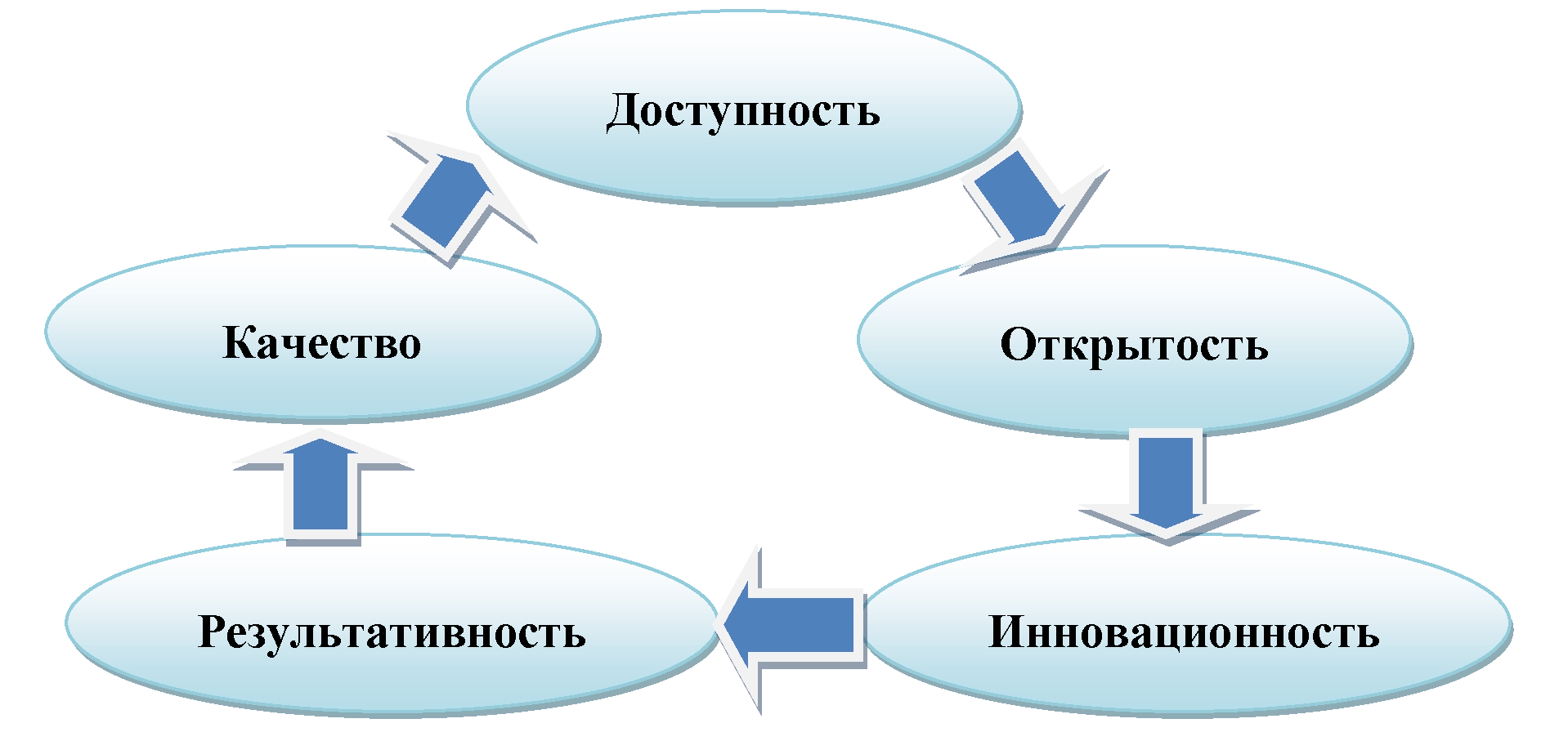 Образовательные учреждения района являются участниками региональных проектов: «Современная школа» и «Успех каждого ребенка».Данные проекты очень четко обозначают круг тех приоритетов, которые были определены в муниципальной программе «Образование  в Новосильском районе», и должны быть реализованы во всех образовательных учреждениях района.Основные направления деятельности системы образования Новосильского района в 2022 году:- участие в реализации проектов в рамках нацпроектов «Образование» и «Демография» на территории Новосильского района, достижению показателей программы «Образование в Новосильском районе»;-реализация ФГОС ДО в учреждениях дошкольного образования;- внедрение новых ФГОС НОО в 1 классах и ФГОС ООО в 5 классах общеобразовательных школ;-создание условий для привлечения молодых специалистов;-сохранение и укрепление здоровья участников образовательного процесса;-создание  условий для эффективного использования имеющихся ресурсов, обеспечивающих развитие системы дополнительного образования;- продолжение  работы по поэтапному введению Всероссийского физкультурно-спортивного комплекса «Готов к труду и обороне»;-обеспечение исполнения показателей, установленных в соглашении о реализации регионального проекта Успех каждого ребенка».Приоритет на долгосрочную перспективу – духовно-нравственное и патриотическое  воспитание обучающихся, формирование активной гражданской позиции, воспитание уважения к историческому и культурному прошлому.1.1.Роль системы образования в социально-экономическом развитии Новосильского районаОбразование – важнейший социальный институт, обеспечивающий всем гражданам равные условия для получения качественного образования как основы благосостояния личности, ее социальной мобильности.В районе созданы необходимые условия для обеспечения возможностей получения качественного и доступного образования.Образовательная политика района является частью социальной политики администрации района и направлена на повышение доступности качественного образования при эффективном использовании финансовых ресурсов. Приоритеты образовательной политики: • доступность качественного образования; • укрепление здоровья обучающихся,  воспитанников и работников;• снижение вероятности и масштабов проявления социальных рисков детства: безнадзорности, беспризорности, правонарушений среди несовершеннолетних.Возрастание роли системы образования в социально-экономическом развитии района находит отражение в запросе на подготовку энергичных предприимчивых работников, обладающих качествами лидера, способных творчески мыслить, находить нестандартные решения, уметь выбирать профессиональный путь, достигать жизненного успеха, организовывать созидательную, социально-полезную деятельность.Школьное образование сегодня представляет собой самый длительный этап обучения каждого человека и является одним из решающих факторов, как индивидуального успеха, так и долгосрочного развития района.1.2. Общая характеристика системы образования района вне зависимости от системы подчинения и формы собственности.Существующая структура сети образовательных учреждений, формы предоставления образовательных услуг обеспечивают возможность получения общего образования для всех детей района независимо от места жительства. Система образования района совершенствуется и развивается, обеспечивая конституционные права граждан на образование, и учитывает все инновационные изменения, происходящие в обществе.Качество образования на современном этапе – это не только уровень освоения академических знаний, но и уровень воспитанности, сформированности общечеловеческих ценностей, развитие метапредметных компетентностей, личностных качеств ребенка.Система образования района характеризуется изменениями, связанными с внедрением новых подходов к финансированию образовательных услуг, с реструктуризацией бюджетной сети образовательных учреждений, с переходом на новые Федеральные государственные образовательные стандарты.Для системы образования района характерно: изменение школьной инфраструктуры, доминирующее отношение к здоровью школьников и развитие самостоятельности школ. 1.3. Соответствие основным направлениям и приоритетам образовательной политики в странеСистеме  образования Новосильского района много лет. Поэтому её состояние, её структура, процессы, традиции имеют свою историю и являются следствием многочисленных закономерностей. Главная цель образовательной политики района – повышение качества образования.Задачи системы образования: обеспечение доступности качественного дошкольного образования для детей в возрасте до 7 лет;  содействие развитию системы управления качеством образования, включая систему внешней оценки качества образования; повышение эффективности воспитательной деятельности с учетом современных достижений науки и на основе отечественных традиций;  организация эффективной работы по выявлению и поддержке талантливых детей и детей с трудностями в обучении; ●обеспечение исполнения показателей, установленных в соглашении о реализации регионального проекта «Успех каждого ребенка»; совершенствование материальной базы образовательных учреждений в соответствии с требованиями федеральных образовательных стандартов; развитие современных механизмов, содержания и технологий внеурочной деятельности, совершенствованию инфраструктуры учреждений дополнительного образования;совершенствование системы повышения квалификации педагогических кадров, подготовке резерва руководящих работников;  совершенствование независимой оценки качества образования, расширение общественного участия в управлении образованием, повышению уровня открытости образовательной системы к запросам граждан; повышение воспитательных функций образовательных учреждений по формированию у обучающихся социальных компетенций и гражданских установок.2. ДОСТУПНОСТЬ ОБРАЗОВАНИЯ2.1. Структура сети образовательных учреждений и динамика ее измененийСеть образовательных учреждений района в 2022 году представлена 10 образовательными учреждениями: 2 учреждения дошкольного образования, 1 начальная школа, 5 средних школ, 2 учреждения дополнительного образования. На развитие сети образовательных учреждений оказывают влияние демографические процессы. Общий контингент обучающихся в 2022 году составил 701 человек (динамика представлена в таблице):Процесс развития сети муниципальных общеобразовательных учреждений в 2022  году, как и ранее, был направлен на обеспечение: -качества образования, т.е. достижение соответствия результатов образования, а также его процесса и условий запросам личности, семьи, общества, государства, рынка труда; -реализации в муниципальной системе образования инновационных проектов федерального, регионального и муниципального уровней, направленных на повышение качества образования;-доступности образования, т.е. предоставление всему населению района реальных возможностей реализации права на получение образовательных услуг требуемого уровня; -эффективности образования, т.е. достижение рациональности использования ресурсов и оптимального соотношения результатов системы образования с затратами на его содержание. Расходы на одного ребенка в 2022  году составили 29510,0  руб., в т. ч. по городу 17780,0 руб., расходы на одного ребенка  в сельской местности –77690 руб. Несмотря на проводимые мероприятия по оптимизации сети общеобразовательных учреждений, доля неэффективных расходов на образование не уменьшилась.Рост расходов объясняется увеличением нормативов и снижением наполняемости классов-комплектов. Инвестиции в оснащении таких школ малоэффективны, так как из-за малого количества классов учебный кабинет используется лишь на 30-40% учебного времени. Из-за малой наполняемости классов нагрузка на кабинеты, спортсооружения, мастерские в 2-3 раза меньше, чем в городской школе с параллельными классами и оптимальной наполняемостью. 2.2. Контингент обучающихся и охват образованием детей соответствующего возрастаКонтингент обучающихся на начало 2022-2023 учебного года по общеобразовательным учреждениям составляет 707 человек:Дошкольным образованием охвачены 177 человек, МБДОУ «Детский сад №1 «Солнышко» г. Новосиля посещали 69 чел., МБДОУ детский сад №2 «Рябинушка» г. Новосиля посещали 97 чел., в дошкольной группе МБОУ Зареченской начальной общеобразовательной школе – 11 человек.Дополнительным образованием охвачены 533 человека.Все общеобразовательные учреждения занимаются в одну смену.2.3. Образование для детей с ограниченными возможностями здоровьяОбразование в Новосильском районе ставит своей основной целью обеспечение равного доступа к получению образования и создание необходимых условий для достижения успеха в образовании всеми без исключения детьми, независимо от их индивидуальных особенностей, психических и физических возможностей.В соответствии со ст. 18 ФЗ «О социальной защите инвалидов в Российской Федерации» отдел образования создает необходимые условия для обеспечения прав и законных интересов детей с ограниченными возможностями здоровья в образовательных учреждениях района.В Новосильском районе, по состоянию на 1 сентября 2022 года, проживают 23 ребенка с ограниченными возможностями здоровья. В учреждениях образования Новосильского района получают образовательные услуги 3 детей-инвалидов и 20 детей с ограниченными возможностями здоровья. На дому обучаются 3 человека (МБОУ Новосильская СОШ, МБОУ Вяжевская СОШ), 2 - в общеобразовательных классах.Общее число таких детей в школах района составляет 0,4 % от общего количества обучающихся. 	В целом образовательные учреждения района имеют возможность, исходя из специфики заболевания ребенка и медицинских рекомендаций,  обеспечить мобильность, самостоятельное перемещение по зданию, территории, объекту спорта. Работа по созданию условий для инклюзивного образования детей–инвалидов, увеличения общеобразовательных учреждений, в которых создана универсальная безбарьерная среда, для образования детей-инвалидов ведется постоянно, находится на контроле заинтересованных служб. В двух общеобразовательных учреждениях района (МБОУ Новосильская и Селезневская СОШ) созданы условия для детей с ОВЗ в рамках проекта «Доступная среда».В учреждениях установлены пандусы, проведена адаптация санитарно-гигиенических помещений, учебных классов, адаптация дверных проемов. Кроме того, данные общеобразовательные учреждения оснащены специальным, в том числе учебным, реабилитационным, компьютерным оборудованием для организации коррекционной работы и обучения детей-инвалидов.В дошкольных образовательных учреждениях так же должное внимание уделяется детям с ограниченными возможностями здоровья и детям – инвалидам.В 2022 году количество детей с ОВЗ и детей-инвалидов, обучающихся по программам дошкольного образования, было 3 чел. или 1,3% от общей численности воспитанников. 2.4. Обеспечение равного доступа к качественному образованиюДошкольный уровеньСистема дошкольного образования постоянно изменяется, совершенствуется, обновляется. Дошкольное образование является основой, благодаря которой закладывается базис для дальнейшего успешного интеллектуального, творческого и физического развития детей. Внедрение инновационных образовательных технологий, поступательное развитие новых форм работы, оснащение современным оборудованием, создание в детских садах комфортных условий для каждого ребенка и совершенствование сотрудничества с родителями стали основой для повышения качества процесса воспитания.Систему дошкольного образования Новосильского района представляют:  2 муниципальных бюджетных дошкольных образовательных учреждения в г. Новосиль (МБДОУ  «Детский сад №1 «Солнышко»»  и МБДОУ детский  сад  №2 «Рябинушка») и дошкольная группа МБОУ Зареченской начальной общеобразовательной школы.Дошкольным образованием охвачены 181 человек, МБДОУ «Детский сад №1 «Солнышко» г. Новосиля посещали 73 чел., МБДОУ детский сад №2 «Рябинушка» г. Новосиля  посещали 97 чел., в дошкольной группе МБОУ Зареченской начальной общеобразовательной школе, реализующей программу дошкольного образования – 11 человек.В дошкольных образовательных учреждениях Новосильского района функционируют 11 групп, из них 1 – разновозрастная , 2 группа для детей раннего возраста (в возрасте  до 3 лет), 8 - для детей в возрасте старше 3 лет.Все дети, зачисленные в детские сады, получают дошкольное образование в очной форме.Важной составляющей доступности дошкольного образования для всех категорий граждан является размер  родительской платы за содержание детей в детских образовательных учреждениях, реализующих программу дошкольного образования. Родительская плата за присмотр и уход за детьми  в образовательных учреждениях, реализующих программу дошкольного образования, составляет:2021 г. - с 10,5 – 12 часовым пребыванием детей -1300 руб.,                 с 8 – 10 часовым пребыванием детей – 1000 руб.;2022 г. - с 10,5 – 12 часовым пребыванием детей -1391 руб.,                 с 8 – 10 часовым пребыванием детей – 1091 руб.Согласно ст.65 Федерального закона от 29 декабря 2012 г. № 273-ФЗ «Об образовании в Российской Федерации» родительская плата не взимается за присмотр и уход за детьми – инвалидами, детьми – сиротами и детьми, оставшимися без попечения родителей, за детьми с туберкулёзной интоксикацией, детьми, проживающими в пунктах временного размещения, а также за детьми граждан, призванных на военную службу по мобилизации.На протяжении 11 лет в районе производится выплата родителям компенсации части родительской платы за присмотр и уход в дошкольных образовательных учреждениях (20%, 50%, 70%).Очередность детей для поступления в муниципальные дошкольные образовательные учреждения формируется программным методом в автоматизированной информационной системе по каждому учреждению отдельно. В районе отсутствует очередь на получение места в детских садах. Содержание образовательного процесса дошкольных образовательных учреждений определяется основной общеобразовательной программой – образовательной программой дошкольного образования, которая разработана в соответствии с ФГОС ДОО. С целью реализации основной образовательной программы детские сады  в течение года решали задачи организации развивающей предметно-пространственной среды для осуществления социально-коммуникативного, познавательного, речевого, художественно-эстетического и физического развития воспитанников.С целью всестороннего развития детей, не посещающих детский сад и имеющих проблемы в развитии, формирования у них основ готовности к школьному обучению, социальной адаптации в коллективе детей и взрослых, в детском саду № 2 «Рябинушка» г. Новосиля создан консультативный пункт, но это не решает все проблемы. Нам нужно развивать вариативные формы дошкольного образования.В системе дошкольного образования работают 21 воспитателей. Наши педагоги умеют видеть в детях личность и прилагают творческие силы и способности для всестороннего развития каждого ребенка. Качественный анализ педагогов дошкольного образования района показал, что 32% воспитателей, работающих в детских садах района, имеют высшее педагогическое образование, 68% - имеют среднее специальное образование. Все воспитатели регулярно повышают свое профессиональное мастерство на курсах в БУ ОО ДПО «Институт развития образования», в том числе и дистанционно, занимаются самообразованием, участвуют в различных конкурсах, мастер-классах. В 2022 году 86 % воспитателей (18 человек) прошли курсы повышения квалификации в Институте развития образования г. Орла. 89 % воспитателей  имеют первую и высшую квалификационные категории. Все эти данные говорят о том, что педагогов дошкольных образовательных учреждений района отличает высокий профессионализм.С целью успешной социализации детей и адаптации их к условиям жизни в современном обществе в группах создана предметно-развивающая среда. Все образовательные учреждения района подключены к Информационной системе образовательных услуг «Виртуальная школа». Услуга «Прием заявлений, постановка на учет и зачисление детей в образовательные учреждения, реализующие основную образовательную программу дошкольного образования (детские сады)» интегрирована с федеральной системой и функционирует в настоящее время в штатном режиме.В 2022 году общая площадь помещений, используемых непосредственно для нужд учреждений дошкольного образования, составила 10476  кв. м. Данный показатель в расчете на одного воспитанника составил 54,8 кв.м. Все дошкольные образовательные учреждения имеют водоснабжение, центральное отопление, канализацию (100%).Поддержание и развитие материально-технической базы дошкольных образовательных учреждений является одним из основных условий успешности осуществления учебно-воспитательного процесса. Выполняются необходимые требования безопасности пребывания детей и работников в помещениях. Технические характеристики эксплуатируемых зданий соответствуют необходимым требованиям санитарных норм и правил. Контрольно-пропускной режим и охрана детских садов обеспечены силами сотрудников образовательных учреждений. В ночное время охрана осуществляется сторожами. С целью обеспечения безопасности все образовательные учреждения оборудованы кнопками экстренного вызова полиции, освещены в ночное время, по периметру защищены ограждениями, затрудняющими проникновение посторонних лиц. Во всех образовательных учреждениях имеется автоматическая пожарная сигнализация, первичные средства пожаротушения, видеонаблюдение. Все дошкольные учреждения имеют собственные пищеблоки.  Питание осуществляется в соответствии с нормами расхода средств на питание, определенными Постановлением администрации Новосильского района от 16 февраля 2016 года № 63 «Об установлении нормы расхода средств на питание воспитанников муниципальных образовательных учреждений Новосильского района, реализующих программы дошкольного образования».В дошкольных образовательных учреждениях продолжается целенаправленная работа по оздоровлению воспитанников. Динамика состояния здоровья детей остается стабильной, показатель пропусков по болезни составляет 11 дней на 1 ребенка. Проблемой в дошкольном образовании остается пополнение материально-технической базы детских садов инвентарем в соответствии с новыми санитарными требованиями. Имеется недостаток мебели, медицинского, игрового, спортивного, дидактического оборудования, компьютеров, проекторов. В современных условиях заведующим необходимо грамотно выстраивать взаимоотношения с родителями, хозяйствующими субъектами, что поможет привлечь дополнительные внебюджетные средства, и обеспечить выполнение необходимых требований.Школьный уровеньСтруктура сети общеобразовательных учреждений района полностью удовлетворяет запросы населения района на образовательные услуги начального общего образования, основного общего образования и среднего общего образования.В Новосильском районе 6 общеобразовательных учреждений – 5 средних и 1 начальная школы. В 2022 году в ОУ района обучались – 720 обучающихся.В 2022 году во всех школах проводилось диагностическое исследование - готовность первоклассников к обучению в общеобразовательном учреждении, уровень воспитанности, удовлетворенность родителей, педагогов и учащихся деятельностью школы, развитие детского коллектива и уровня самоуправления, личностные взаимоотношения учащихся.С целью формирования единого образовательного пространства в Российской Федерации организовано проведение ВПР.Наши образовательные учреждения района участвовали во Всероссийских проверочных работах. ВПР – итоговые контрольные работы по различным предметам, проводимые по единым заданиям и оцениваемые по единым критериям, разработанным для всей РФ с учетом требований ФГОС, которые являются частью системы внешней оценки качества образования. Всероссийские проверочные работы проводились в ОУ района с 19 сентября по 24 октября 2022 года для ОУ, не принимавших участие в ВПР весной 2022 года. Для обучающихся 5 классов по материалам 4 класса, для обучающихся 6 классов по материалам 5класса, 7классов 6 класса, 8 классов по материалам 7класса, 9 классов по материалам 8 класса.Анализы результатов ВПР были рассмотрены в педагогических коллективах и  на методических объединениях школьного и муниципального уровней. Результаты использовались школами для корректировки рабочих программ по учебным предметам на 2022-2023 учебный год. В целях совершенствования образовательного процесса, проведен детальный анализ количественных и качественных результатов ВПР для совершенствования методики преподавания. Учитель должен научить учащихся учиться, а не искусственно влиять на результаты в процессе проведения ВПР.Всероссийские проверочные работы проводились, прежде всего, для самодиагностики учеников, чтобы своевременно выявить имеющиеся пробелы в знаниях и использовать результаты для совершенствования образовательного процесса. Всероссийские проверочные работы позволяют не  только школам, но и родителям получить объективное представление о знаниях своих детей, увидеть проблемы в подготовке ребёнка, понять, какие трудности он может испытывать в дальнейшем при обучении в школе.Определяя образовательную стратегию общеобразовательных учреждений в 2022 году, учебные планы школ обеспечивали выполнение санитарно-эпидемиологических требований СП 2.4.3648-20 и гигиенических нормативов и требований СанПиН 1.2.3685-21 и предусматривали для обучающихся продолжительность учебной недели – 5 дней. Все образовательные учреждения с 1-4, 5 классы с 1 сентября 2022 года перешли на обновлённые ФГОС. Каждое общеобразовательное учреждение разрабатывало основную образовательную программу на основе федеральной образовательной программы на уровне начального общего и основного общего образования. Функциональная грамотность вошла в понятие основного образования. Количество часов, отведённых на освоение обучающимися учебного плана школы, состоящего из обязательной части и части, формируемой участниками образовательных отношений, не превышало в совокупности величину недельной образовательной нагрузки, установленную СанПин 1.2.3685-21.Обязательная часть учебных планов обеспечивала изучение учебных предметов федерального государственного образовательного стандарта, федерального компонента государственного стандарта общего образования, право на полноценное образование, вариативность и свободу выбора в образовании обучающихся и их родителей, сохраняет единое региональное образовательное пространство Орловской области, обеспечивала готовность обучающихся использовать полученные знания, учебные умения и навыки, а также способы деятельности для решения практических и теоретических задач и возможность дальнейшего продолжения образования.Часть, формируемая участниками образовательных отношений, была сформирована в соответствии с Программами развития школ и позволяла удовлетворить образовательные потребности социума.Часы, в части формируемой участниками образовательных отношений,  учебных планов школ в 2022 году распределялись следующим образом:- на I уровне обучения часы выделены на физическую культуру и литературное чтение;- на II уровне обучающиеся изучают такие предметы и факультативы как:  информатика, родной язык (русский), родная литература родного края, биология, ОБЖ, история, второй иностранный язык;-на III уровне обучения в связи с активной целенаправленной подготовкой обучающихся 11-классов к ЕГЭ, изучение родного языка и астрономии предусмотрено в 10 классе. В учебный план включены элективные учебные курсы, выбранные с учётом социального запроса обучающихся и их родителей: Практикум по решению задач по математике, Практикум по решению задач по физике, Орфография и пунктуация (11класс), химия, биология, география и 1элективный курс «Индивидуальный проект».Выполнение обучающимися индивидуальных проектов является обязательным результатом освоения основной образовательной программы среднего общего образования. Индивидуальный проект выполняется  обучающимся самостоятельно под руководством учителя по выбранной теме в рамках одного или нескольких изучаемых учебных предметов, курсов в любой избранной области деятельности (познавательной, практической, учебно-исследовательской, социальной, художественно-творческой, иной). Актуальность данного курса обусловлена потребностью государства в активном, самостоятельном, мобильном, информационно грамотном, компетентном гражданине общества. Каждое общеобразовательное учреждение самостоятельно определяло объём учебного времени и структуру освоения планируемых результатов предметной области «Родной язык и родная литература», содержание которой в ФГОС не конкретизировано. В соответствии с требованиями ФГОС основного общего образования предметная область «Иностранные языки», которая включает в себя учебные предметы «Иностранный язык» и «Второй иностранный язык», является обязательной для изучения (приказ Министерства образования и науки Российской Федерации от 17.12.2010г№1897 (в ред. от 31.12.2015г. №1577) «Об утверждении федерального образовательного стандарта основного общего образования»). Общеобразовательное учреждение самостоятельно определяет модель введения преподавания учебного предмета «Второй иностранный язык», соответствующую требованиям ФГОС основного общего образования, исходя из имеющихся кадровых и материально-технических условий.Все обучающиеся обеспечены учебниками. Большая часть общеобразовательных учреждений заключали договора (контракты) на поставку учебников с ОАО «Просвещение» и часть приобретали в специализированных магазинах «Учколлектор» и «Учебная книга». Во всех школах изучается мнение родителей (законных представителей обучающихся) по вопросам перехода на обновлённые ФГОС, на родительских собраниях проводится анкетирование. Реализуется проект «Электронный дневник». Все школы подключены к сети интернет, имеют сайты, электронные почты. Таким образом, удовлетворение запросов потребителей образовательных услуг в школах происходит посредством изменения содержания образования: перехода на новые государственные образовательные стандарты, введения новых предметов, использования разнообразных курсов по выбору.Одной из главных задач обеспечения общедоступного и качественного образования обучающихся в малочисленных и отдаленных сельских населенных пунктах остается организация ежедневного подвоза школьников к месту обучения. В районе организован ежедневный подвоз 173 обучающегося к 4 школам района по 13 маршрутам. Все школьные автобусы оборудованы в соответствии с требованиями безопасности дорожного движения, имеют маячки жёлтого цвета, тахографы, оснащены навигационным оборудованием «ГЛОНАСС». В октябре 2022 года МБОУ Новосильская СОШ и МБОУ Селезневская СОШ заключили договора с Вневедомственной охраной «Росгвардия» на обслуживание тревожных кнопок, установленных в автобусах. 3. РЕЗУЛЬТАТЫ ДЕЯТЕЛЬНОСТИ СИСТЕМЫ ОБРАЗОВАНИЯ РАЙОНА3.1. Учебные результаты Дошкольное образованиеВ настоящее время в дошкольных учреждениях района развиваются не только традиционные, но и вариативные формы дошкольного образования, функционирует  консультационный пункт  на базе МБДОУ детский сад № 2  «Рябинушка» г. Новосиля. Работа в дошкольных учреждениях в районе строится по нескольким основным направлениям:-обновление содержания образования; -охрана и укрепление  здоровья дошкольников; -обеспечение преемственности между дошкольным и начальным образованием; -сохранение сети дошкольных образовательных учреждений.В дошкольных организациях реализуются федеральные государственные образовательные стандарты дошкольного образования (ФГОС ДО), а также осуществляется присмотр и уход за детьми. Разработаны основные образовательные программы, направленные на развитие воображения, мышления и речи, внимания, памяти ребёнка, на его умение играть, общаться со сверстниками и взрослыми, на достижение уровня развития дошкольников, необходимого и достаточного для успешного освоения ими образовательных программ начального общего образования.Обновление содержания дошкольного образования основано на личностно-ориентированном общении педагога с детьми. Каждое дошкольное образовательное учреждение осуществляет воспитание и обучение детей по разработанной основной образовательной программе ДОУ. Развитие маленьких детей во многом зависит от окружающей их предметной среды (игрушек, пособий, материалов для рисования, лепки, конструирования, книг, музыкальных инструментов, физкультурного оборудования и др.). Для обеспечения единства эмоционального и познавательного развития детей занятия проводятся в форме игр, викторин, различных досуговых мероприятий, как в подгруппах, так и индивидуально. Такое взаимодействие педагогов с воспитанниками положительно воздействует на эмоции детей, стимулирует развитие познавательных способностей, любознательности, творчества, поскольку позитивный эмоциональный фон занятия повышает уровень усвоения материала. Фиксирование, накопление и оценка индивидуальных достижений ребёнка, а также обмен информацией с родителями ведёт к улучшению образовательного процесса и даёт возможность выявить индивидуальные способности ребёнка, развитие которых поможет ему достичь успеха в будущем. По результатам независимой оценки качества дошкольного образования среднее значение показателя «Удовлетворённость родителей услугами, предоставляемыми дошкольными образовательными учреждениями» составляет 80,7%.Начальное общее образование        В 2022 году численность обучающихся в начальных классах составила 296 человек, которые обучались в условиях ФГОС нового поколения:1 классы –  68 человек2 классы –  74 человека3 классы –  73 человека4 классы –  81 человекВсе учителя, работающие  в 1-4 классах, прошли курсы повышения квалификации.  Качество обучения обучающихся  начальных классов района за три года достаточно стабильное.Для позитивной организации работы по реализации ФГОС НОО регулярно проводятся заседания районного методического объединения учителей начальных классов,  семинары для заместителей директоров по УВР, где педагоги делятся опытом своей работы в части реализации ФГОС НОО.  Основное и среднее общее образованиеосновное общее образование - 3795 классы -816 классы - 807 классы - 828 классы - 649 классы – 72среднее общее образование - 3610 классы –1811 классы – 18С целью выявления уровня обученности учеников, качества предоставления образовательных услуг общеобразовательными учреждениями района, в соответствии с Федеральным законом «Об образовании в Российской Федерации» от 29.12.2012 года № 273-ФЗ, Уставами общеобразовательных учреждений, в школах предусмотрено проведение текущей и промежуточной аттестации обучающихся.Мониторинг качества образования проводился в сопоставлении внутренних (школьного уровня, например, итоги учебного года) и внешних независимых оценок (диагностические работы, пробные экзамены).Анализ учебной деятельности в 2021 - 2022 учебном году показывает стабильный уровень успеваемости обучающихся: 99,7% школьников освоили общеобразовательные программы, все переведены в следующие классы.Функционирование различных форм обучения в системе образования района даёт возможность детям, требующим особых условий воспитания и обучения, получать качественное образование.	Государственная итоговая аттестация выпускников – это результат работы школ на протяжении длительного времени, которая позволяет определить образовательный уровень выпускника.В 2022 году, как и в прошлом, выпускники сдавали ЕГЭ на базе МБОУ «Залегощенская средняя общеобразовательная школа №1». По результатам итогового сочинения, к государственной итоговой аттестации по программам среднего общего образования были допущены все 18 выпускников 11-х классов ОУ района (МБОУ Новосильская СОШ -16 человек, МБОУ Голунская СОШ  и МБОУ Глубковская СОШ по 1 человеку). Кроме того, выпускники сдавали  экзамены по выбору – историю (4 человека), биологию (4 человек), химию (1 человек), физику (3 человека), информатику и ИКТ (2 человека), обществознание (12 человек),  литературу (4 человека),  по которым получили хорошие результаты. Среди участников ЕГЭ есть выпускники, получившие высокий результат на ЕГЭ от 90 и более баллов: 2 по русскому языку (94 и 96) МБОУ Новосильская СОШ, 1 участник по обществознанию (96) и 1 участник по истории (90), МБОУ Новосильская СОШ.Все 18 выпускников  11 классов ОУ Новосильского района  получили аттестаты о среднем общем образовании, 2 выпускника МБОУ Новосильской СОШ получили аттестаты особого образца и медали «За особые успехи в учении», к сожалению  2 человека,   по итогам ЕГЭ,  не подтвердили медали.Допуском к сдаче основных государственных экзаменов было прохождение процедуры устного итогового собеседования. 71 выпускник  9-х классов из 5 школ района, по результатам устного итогового собеседования по русскому языку, были допущены до сдачи экзаменов (100%). В основной период ГИА из 71 выпускника получили аттестаты об основном общем образовании только 34 человека, что составляет 45,9% от общего количества выпускников: 32 - МБОУ Новосильская СОШ, 1 -  МБОУ Голунская СОШ, 1 - МБОУ Глубковская СОШ, из них 5 обучающихся (МБОУ Новосильская СОШ), получили аттестат «Особого образца». 37 выпускников 9 классов получили аттестат после пересдачи экзаменов в дополнительные (сентябрьские) сроки.В системе оценки качества образования на сегодняшний день ЕГЭ и ОГЭ являются самыми объективными инструментами. Руководителям образовательных учреждений необходимо обратить внимание на проведение детального анализа результата экзаменов, на основе которого предстоит грамотно организовать работу по повышению квалификации педагогов, а педагогическим коллективам - разработать индивидуальные траектории обучения учащихся.3.2. Внеучебные достижения обучающихсяПроцесс воспитания в школьном пространстве непрерывен, но следует различать потенциал урочной и внеурочной деятельности. Грамотно организованная и систематически осуществляемая деятельность по развитию одарённости развивает у обучающихся стремление к интеллектуальному самосовершенствованию и саморазвитию, развивает творческие способности, навыки проектно-исследовательской деятельности. Таким образом, внеурочная деятельность - это форма творческого целенаправленного взаимодействия ученика, учителя и других субъектов воспитательного процесса по созданию условий для освоения обучающимися социально-культурных ценностей общества через включение в общественно-полезную деятельность, неформальную организацию досуга, имеющая целью самореализацию личности во внеурочное время.Все школы района работают по оптимизационной модели организации внеурочной деятельности, т.е. в работе задействованы учителя конкретного образовательного учреждения.Общие подходы к организации внеурочной деятельности прописаны в пояснительной записке основной образовательной программы каждого ОУ.	Образование и воспитание юных граждан Российской Федерации - людей XXI века - должно способствовать возрождению национальных духовно-нравственных ценностей. Именно поэтому духовно-нравственное воспитание детей и молодежи является одним из приоритетных. Обязательная предметная область «Основы духовно-нравственной культуры народов России» входит во внеурочную деятельность каждого учебного плана общеобразовательного учреждения. В школах района духовно-нравственное направление внеурочной деятельности в 5-9 классах представлено курсами «Основы духовно-нравственной культуры народов России», «Семья и семейные ценности», «Духовное наследие Орловского края». По итогам работы в данном направлении проводятся конкурсы, выставки, реализуются проекты. Обучающиеся МБОУ Новосильской СОШ принимали участие в смотре строя и песни «Солдаты в путь», в межрегиональном конкурсе «Пасхальная радость».Дополнительное образование детей является важным звеном в системе непрерывного образования, обеспечивающего реализацию образовательных потребностей за пределами основных образовательных программ.Работа с одаренными детьмиТалантливые, одаренные люди являются мощным ресурсом общественного развития, способным раскрыть перед страной перспективы социально- экономического, культурного и духовно-нравственного преображения. Забота о талантливых детях сегодня - это забота о развитии науки, культуры и социальной жизни муниципалитета, страны в будущем. Система выявления, поддержки и развития талантливых детей муниципалитета включает дополнительное образование, целевые интеллектуальные, творческие и спортивные  состязания.	Именно в школе важно выявить всех, кто интересуется различными областями науки и техники, помочь претворить в жизнь их планы и мечты, вывести школьников на дорогу поиска в науке, в жизни, помочь наиболее полно раскрыть свои способности. Ежегодно в соответствии с Положением о Всероссийской олимпиаде школьников в районе проходят олимпиады по учебным предметам в три этапа: школьный, муниципальный, региональный. Проведение олимпиады направлено на выявление и развитие у обучающихся интеллектуальных и творческих способностей, повышение познавательного интереса обучающихся к учебным предметам, создание условий для поддержки одарённых детей, содействие в профессиональной ориентации обучающихся. Особенностью проведения школьного этапа Всероссийской олимпиады школьников было использование технологической платформы «Сириус. Курсы» Образовательного центра «Сириус». Школьный этап ВсОШ на технологической платформе «Сириус.Курсы» проводился по 6 общеобразовательным предметам (физика, химия, биология, математика, информатика, астрономия) с использованием дистанционных информационно-коммуникационных технологий в части организации выполнения олимпиадных заданий, организации проверки и оценивания выполненных олимпиадных заданий, организации проверки и оценивания выполненных олимпиадных работ, анализа олимпиадных заданий, при подаче и рассмотрении апелляций. Для выполнения олимпиады участнику требовалось устройство к сети «Интернет» (компьютер, ноутбук, планшет, мобильный телефон). Большая часть школ успешно справилась  с техническими сложностями  в использовании технологической платформы «Сириус. Курсы» и школьный этап по 6 общеобразовательным предметам был проведён в информационно-телекоммукационной сети Интернет.С 14 ноября по 21  декабря 2022 года на базе МБОУ Новосильская СОШ проходил муниципальный этап Всероссийской олимпиады школьников по русскому языку, литературе, химии, биологии, физике, математике, географии, английскому языку, французскому языку, немецкому языку, истории, праву, экологии, информатике, физической культуре, технологии, обществознанию, астрономии, экономике, основам безопасности жизнедеятельности, в которых приняло участие  238  школьников из 5 школ района: МБОУ Новосильская СОШ, МБОУ Голунская СОШ, МБОУ Глубковская СОШ, Селезнёвская СОШ, МБОУ Вяжевская СОШ. Стали  победителями 27 обучающихся;  призерами – 84 обучающихся. Обучающийся 11 класса МБОУ Новосильской СОШ Иншаков Алексей стал призёром регионального этапа Всероссийской олимпиады школьников по истории.Значимым направлением деятельности является создание системы поддержки и педагогического сопровождения талантливых детей.Организованные в районе предметные олимпиады, интеллектуальные и творческие конкурсы, научно-практические конференции позволяют формировать интерес школьников к исследованиям, коммуникативные навыки, способность к самостоятельной деятельности, тем самым способствуют развитию обучающихся, расширению их кругозора, формированию универсальных учебных действий.Результатом плодотворной работы педагогов с одаренными детьми в районе являются победы обучающихся в конкурсах, слетах, фестивалях, соревнованиях и  олимпиадах различных уровней.СТРУКТУРА СЕТИ СИСТЕМЫ ДОПОЛНИТЕЛЬНОГО ОБРАЗОВАНИЯ, КОНТИНГЕНТ ВОСПИТАННИКОВ, КАДРОВЫЙ ПОТЕНЦИАЛЯвляясь неотъемлемой частью единого образовательного процесса, дополнительное образование ориентировано на развитие мотивации детей к познанию и творчеству, реализацию дополнительных образовательных программ и услуг в интересах личности, общества, государства.На территории района функционируют 2 учреждения дополнительного образования детей: МБУ ДО «Спортивная школа» Новосильского района и МБУ ДО «Центр творчества» Новосильского района, которые выполняют развивающую, обучающую, воспитывающую  функции. Кроме того, программы дополнительного образования реализуются в общеобразовательных организациях. Обеспечивается сетевое взаимодействие организаций общего и дополнительного образования детей в рамках организации внеурочной деятельности обучающихся по федеральным государственным образовательным стандартам начального и основного общего образования. Направленность деятельности этих учреждений: туристско- краеведческая,  художественная, физкультурно - спортивная, социально-гуманитарная, техническая. Всего в 2021-2022 учебном году функционировали 24 детских объединения. Количество детей, занимающихся по программам дополнительного образования, увеличилось и составило 709 чел. (прошлый год- 791 чел.). Но, так как ряд учащихся посещают не одно, а несколько объединений по интересам и в разных учреждениях дополнительного образования, то показатель доли детей в возрасте от 5 до 18 лет, обучающихся по дополнительным образовательным программам,  составляет 59,6% .Система дополнительного образования, в контексте реализации проекта «Успех каждого ребёнка», ориентирована на отработку образовательных моделей и технологий будущего. Поэтому в приоритете - создание и реализация новых программ дополнительного образования. Плановый показатель выполняется не только благодаря увеличению контингента за счет имеющихся программ, но и за счет внедрения  новых программ. В целях реализации мероприятий федерального проекта «Успех каждого ребенка» национального проекта «Образование» и увеличения охвата детей от 5 до 18 лет дополнительными образовательными программами на территории Орловской области с 2021 года внедрена целевая модель развития региональных систем дополнительного образования детей.В 2022 году в рамках реализации регионального проекта «Успех каждого ребенка»  национального проекта «Образование» на территории  района продолжилась реализация целевой модели развития системы дополнительного образования детей, включающая систему персонифицированного финансирования дополнительного образования детей.В целях обеспечения равной доступности качественного дополнительного образования продолжается работа по персонифицированному финансированию в системе дополнительного образования, подразумевающего предоставление детям сертификатов дополнительного образования. На базе МБУ ДО «Центр творчества» Новосильского района работает муниципальный опорный центр, разработаны НПА.Участие детей в творческих коллективах по интересам позволяет каждому ребенку совершать множество практических и социальных проб, экспериментировать, учиться предъявлять свои собственные достижения и результаты, накопить свой личный практический опыт для дальнейшей успешной социализации и профессионального самоопределения.Обеспечивается сетевое взаимодействие учреждений общего и дополнительного образования детей в рамках организации внеурочной деятельности обучающихся по федеральным государственным образовательным стандартам начального и основного общего образования.В районе обеспечен достаточный уровень доступности получения дополнительного образования детьми. Предоставление услуг по программам дополнительного образования - бесплатное.В системе дополнительного образования района работают 18 педагогов по различным направлениям деятельности. Широкий спектр программ дополнительного образования позволяет удовлетворить запросы разных категорий детей, проживающих не только в городе, но и в сельской местности, включая детей с ограниченными возможностями здоровья. Огромную работу по обучению и воспитанию учащихся выполняет МБУ ДО "Спортивная школа" Новосильского района.  На базе МБУ ДО "Спортивная школа" Новосильского района  работают 7 объединений, 19  спортивных секций  по футболу, хоккею, вольной борьбе, волейболу, лёгкой атлетике, настольному теннису, спортивной гимнастике, лыжным гонкам,  в которых занимаются 280 человек и 42 человека в спортивной школе "Селезнёво" и "Голунь". Спортивная школа объединяет в единый процесс воспитание, обучение и развитие. Самое главное, что ребенок добровольно и целенаправленно использует свободное время для полного развития своих потенциальных возможностей это: продуктивная и творческая деятельность тренера-преподавателя и ребенка, тренера-преподавателя и группы в целом.Вся деятельность МБУ ДО «Центр творчества»  осуществляется с учетом запросов детей, потребностей семей, особенностей национально-культурных традиций, как в разновозрастных, так и в одновозрастных объединениях посредством реализации дополнительных образовательных программ по 5 направлениям, открыты 17 объединений, в которых обучаются 243 ребенка.Большой популярностью пользуются объединения художественной, спортивной направленностей.В 2022 году наши дети принимали участие в различных мероприятиях: олимпиадах, конкурсах, соревнованиях и радовали нас своими победами.Так в областном конкурсе декоративно-прикладного творчества «Волшебная палитра» Солодкая Дарья заняла 2-е место, Антипова Софья заняла 3-е место; в областном конкурсе "Обрядовая культура Орловской области" 1-е место заняли Родичева Кристина, Колганова София, Толпыгина Снежана, Трусова Валерия и Селифонова Ангелина; в областном конкурсе – выставке «Дети, техника, творчество», посвященном 350-летию со дня рождения Петра I, в номинации "Выжигание по дереву" декоративно-прикладного творчества Теслюк Даниил занял 1-е место, Чистоходов Максим занял 2-е место (рук. Перстнев А. М.), в художественном творчестве, номинация "Художественная графика", 1-е место занял Лютиков Василий и 3-е место - Савина Мирослава (рук. Ченская О. А.). Первое место заняла Перстнева София в международном конкурсе детского рисунка «Яркий мир», пять первых мест в межрегиональной акции «Тургеневскому дубу жить!», в областном конкурсе медиатворчества и программирования 2-е место занял Козанов Дмитрий, в конкурсе компьютерной графики и презентаций приняли участие 4 человека. Учащиеся ОУ района на протяжении всего 2022 года активно участвовали во Всеросийских акциях "Письмо солдату", "Окна победы", "Сад памяти" и др., активно принимали участие в шествии Бессмертного полка и автопробеге, посященном 77-й годовщине освобождения страны от немецко-фашистских захватчиков, организовывают выставки рисунков и поделок на военную тематику, поют военно-патриотические песни.За 2022 год наши спортсмены приняли участие в 53 чемпионатах, турнирах и первенствах проводимых в  Орловской, Тульской, Курской и Калужской областях, по легкой атлетике, лыжным гонкам, спортивной борьбе, хоккею, волейболу, футболу, настольному теннису. Четверо обучающихся приняли участие во Всероссийских соревнованиях по лыжным гонкам в г. Ижевск. Шелудяков Алексей принял участие во Всероссийских соревнованиях по лыжным гонкам на призы олимпийской чемпионки Р. Сметаниной в г. Сыктывкар (руководитель Алехин С.В.).Среди лыжников лучшие результаты показали: Сошнев Иван стал победителем первенства Орловской области по лыжным гонкам, призерами первенства стали Шелудяков Алексей, Круглов Егор, Гнедова София, Маурина Елизавета (руководитель Алехин С.В.).Среди борцов 2е места в первенстве Орловской области по вольной борьбе одержали Антипов Федор, Ржавичев Егор, Харыбин Евгений,  3 места у Сидорина Сергея, Джаяни Аслана, Джаяни Джемала (руководитель Тяпкин В.В.).В чемпионате и первенстве Орловской области по легкоатлетическому кроссу 1 место у Шелудякова Алексея, 2 место Архипова Наталья и 3 место Гнедова София (руководитель Алехин С.В.).Команда допризывной молодежи по хоккею с шайбой одержала победу в первенстве Орловской области по хоккею. Второе место у юношей 2007-2008 годов рождения (руководитель Щепетин В.А.).В тестировании населения в рамках ВФСК «ГТО» всего приняли участие 121 человек. Выполнили нормативы на золотые знаки отличия 19 человек, серебряный знаки отличия – 18, бронзовые – 11 (ответственный Шеляева Т.И.).В районе уделяется должное внимание военно–патриотическому воспитанию подрастающего поколения. Особо хочется отметить участие ОУ района в акции «Сад памяти», которая прошла в мае 2022 года. На территории школ учащиеся высадили деревья в рамках международного мероприятия «Сад Памяти», в честь 77-летия со Дня Победы в Великой Отечественной войне, посвященного памяти о героических предках. Высаженные деревья напомнят нам, что сердце России будет вечно благодарно своим защитникам.13 мая 2022 г., на базе МБОУ Новосильской СОШ была проведена   военно - спортивная игра «Зарница - 2022». Участвовали команды 3 школ района. В процессе игры участники показали строевой смотр, прохождение полосы препятствий, знания в области ОБЖ и подготовки к военной службе, а также участвовали в конкурсе патриотической песни.Наблюдается увеличение общего количества детей, участвовавших в 2022 году, в конкурсах и соревнованиях но, несмотря на это, необходимо продолжать решать следующие задачи:- доведение до 75% охвата детей в возрасте от 5 до 18 лет дополнительными образовательными программами путем увеличения количества и наполняемости кружков, в том числе естественно-научной и технической направленности;-приобщение детей и молодежи к деятельности общественных объединений, содействующих воспитательной деятельности; -выявление и поддержка талантливой и одаренной молодежи;-применять на практике авторско-составительские программы дополнительного образования детей, соответствующие запросам детей и их родителей (законных представителей);-применять в преподавании современные образовательные технологии, в том числе информационно-коммуникационные.Также помимо вышеперечисленных задач, из года в год, остаются нерешенными следующие проблемы:-недостаточный охват детей «группы риска» детей, стоящих на учёте в КДН и ЗП, ПДН МО МВД РФ «Новосильское», услугами дополнительного образования;-износ материально-технической базы УДО.ВОСПИТАТЕЛЬНАЯ РАБОТАВ рамках апробации и внедрения примерной программы воспитания в общеобразовательных школах были разработаны рабочие программы и календарные планы воспитательной работы.Программы воспитания направлены на решение проблем гармоничного вхождения школьников в социальный мир и налаживания ответственных взаимоотношений с окружающими их людьми. Воспитательная программа показывает, каким образом педагогические работники (учитель, классный руководитель, заместитель директора по воспитательной работе, старший вожатый и т.п.) наставники, могут реализовать воспитательный потенциал их совместной с обучающимися деятельности и тем самым сделать свою школу воспитывающей организацией.Стратегия воспитания в Российской Федерации до 2025 года определила основные направления деятельности в воспитательной системе, которые отражаются в системе Примерной программы воспитания в каждом образовательном учреждении при составлении Плана работы по вариативным и инвариативным модулям.В условиях ограничительных мероприятий, связанных с необходимостью предупреждения распространения новой коронавирусной инфекции, воспитательная работа школ, в том числе и профилактическая, при необходимости осуществлялась в онлайн формате. Все общеобразовательные учреждения района использовали по возможности следующие дистанционные формы работы: платформа Учи.ру, электронная почта, мобильные мессенджеры (Viber, WhatsApp). При организации и проведения дистанционного формата обучения были и трудности: отсутствие в семьях персонального компьютера, подключенного к Интернет, недостаточное владение компьютерными технологиями, ограниченное время работы за компьютером и т.д. Несмотря на затруднения, педагоги и дети активно принимали участие в конкурсах, акциях, смотрах.Работа осуществлялась в тесном взаимодействии с различными учреждениями и организациями района. Основными направлениями организации воспитания и социализации обучающихся образовательных учреждений в 2022 году являлись гражданско- патриотическое, нравственное и духовное воспитание, воспитание семейных ценностей, здоровьесберегающее, эстетическое воспитание, правовое воспитание и культура безопасности, экологическое воспитание. В районе сформирована система воспитания детей и молодежи, включающая в себя воспитательные программы школ, дошкольного образования, ЦТ, "Спортивная школа" и других внешкольных учреждений и организаций. Деятельность школьников осуществляется через сеть спецкурсов, кружков, спортивных секций. Межведомственное взаимодействие обеспечивается через реализацию совместных планов мероприятий и программ.Организованный воспитательный процесс в муниципальных  учреждениях Новосильского района направлен на достижение следующих целей:-формирование у обучающихся гражданской ответственности и правового самосознания;-воспитание духовности и культуры;-развитие инициативности, самостоятельности, толерантности, способности к успешной социализации в обществе и активной адаптации на рынке труда.Образовательные учреждения были и остаются основными социальными институтами, обеспечивающими воспитательный процесс. Одним из существенных резервов повышения эффективности процесса воспитания детей в 2022 году стало использование системного подхода в воспитательном взаимодействии по основным темам воспитательной работы:-формирование основ культуры здоровья;-воспитание патриотов России, сохранение исторической преемственности поколений;-активизация деятельности по пропаганде безопасности дорожного движения, привлечение общественности к проблеме детского травматизма;-формирование духовно-нравственных качеств личности;-формирование творческих способностей детей в различных социальных институтах воспитания.В соответствии с поставленными задачами ведущими направлениями воспитательной работы в общеобразовательных учреждениях Новосильского района 2022 учебном году являлись:1.военно-патриотическое, гражданское воспитание;2. духовно-нравственное воспитание;3.здоровый образ жизни;4. нравственно-эстетическое воспитание.Во время подготовки к празднованию Великой Победы в районе 19 февраля 2022 года в Единый день киноуроков была проведена акция «Блокадный хлеб» с просмотром видеофильмов, презентаций, проведением Уроков Памяти. Обучающиеся района приняли также участие во Всероссийском Дне Неизвестного солдата. 3 сентября 2022 года на базе МБОУ Новосильская СОШ была организована работа районной площадки по проведению Всероссийского исторического диктанта на тему событий Великой Отечественной войны «Диктант Победы», в котором приняли участие педагоги и обучающиеся района, в количестве 30 человек. Все участники получили сертификаты.Обучающийся Новосильской СОШ Петросян Дмитрий принял участие во Всероссийском конкурсе детского юношеского творчества «Великий май Великой Победы», где занял 2-е место. Также в День народного единства, 5 ноября, прошли мероприятия (классные часы, просмотр видеофильмов, обсуждение презентаций). В целях повышения уровня правовой культуры будущих избирателей, сознательного участия молодых избирателей в выборах, повышения интереса к избирательному процессу среди обучающихся общеобразовательных учреждений Новосильского района был проведен районный конкурс детского рисунка «Выборы глазами ребенка». В конкурсе приняли участие обучающиеся 5-11 классов образовательных учреждений Новосильского района, победители награждены грамотами отдела общего образования, молодёжной политики и спорта администрации Новосильского района Орловской области, призами за счет ИК, участникам были вручены благодарности за участие.Все образовательные учреждения района активно принимали участие в районных мероприятиях, участники и победители конкурсов награждались грамотами отдела общего образования, молодёжной политики и спорта администрации Новосильского района и призами.В школах района созданы и активно работают 3 музея (МБОУ Новосильская СОШ, МБОУ Глубковская СОШ, МБОУ Голунская СОШ). Это не просто выставки в стенах школ, а многообразная деятельность обучающихся, включающая в себя поиск и сбор материалов, встречи с людьми, запись их воспоминаний, организация экскурсий и встреч.На базе музеев проводятся уроки истории, географии, дополнительные занятия во внеурочное время с целью преемственности военно-исторических и культурных традиций народов России, укрепления духовных ценностей, развития интереса к истории  России и сохранения памяти о героическом прошлом нашей Родины.В системе воспитания патриотизма особая роль отводится изучению государственных символов России. В общеобразовательных учреждениях оформлены уголки государственной символики, проводятся традиционные мероприятия. Каждый год среди образовательных учреждений района проводится районный конкурс на лучшее знание государственный символики РФ.Таким образом, состояние муниципальной системы дополнительного образования, сохранение приоритета бесплатности дополнительного образования позволяют в целом обеспечить доступность этого вида образовательных услуг детскому населению района.В 2022 году уровень воспитательной работы в образовательных учреждениях Новосильского района остался стабильно высоким, о чем свидетельствуют результаты участия обучающихся в конкурсах, выставках и иных мероприятиях, несмотря на сложную обстановку в стране в связи с СВО.3.3. Развитие физической культуры и спортаВ Новосильском районе используются все возмозжности, направленные на формирование государственной политики со всеми слоями населения в области физической культуры и спорта. Для проведения физкультурно-оздоровительной работы в районе функционируют 16 спортивных сооружений, из них семь плоскостных спортсооружений, шесть спортивных залов (четыре находятся в сельской местности), одна многофункциональная площадка, 1 малая спортивная площадка для тестирования населения в рамках ВФСК «ГТО», универсальная спортивная площадка. Физкультурная организация Новосильского района объединяет 19 коллективов, в том числе семь в общеобразовательных учреждениях, один филиал «Орловский техникум агробизнеса и сервиса», два коллектива дополнительного образования МБУДО «Спортивная школа» Новосильского района, Центр детского технического творчества. Остальные на предприятиях и организациях различной формы собственности. По состоянию на 31 декабря 2022 года в районе регулярно занимаются физической культурой и спортом 3069 человека, что составляет 47,3 % от общего числа жителей в возрасте от 3 до 79 лет. Обеспеченность населения спортивными сооружениями, исходя из единовременной пропускной способности составляет – 62 %.В общеобразовательных учреждениях района обучающиеся посещают учебные занятия по физической культуре, во внеурочное время организована работа спортивной направленности. По месту жительства открыты 3 спортивных клуба «Чемпион», «Голунь», «Смена». Всего в спортивных секциях и группах оздоровительной направленности школ занимается 699 учащихся (94 %).По данным муниципального центра тестирования ВФСК «ГТО», за отчетный период доля населения, выполнившего нормативы испытаний (тестов) Всероссийского физкультурно-спортивного комплекса «Готов к труду и обороне» составляет 121 чел (2,63 %).На участие в соревнованиях потрачено средств местного бюджета в размере 254,1 тыс. рублей, по наказам избирателей приобретен спортивный инвентарь для спортивной школе в сумме 94,3 тыс. рублей. В рамках областного проекта «Создание для всех категорий групп населения условий для занятий физической культурой и спортом, массовым спортом, в том числе повышения уровнем обеспеченности населения объектами спорта, а также подготовки спортивного резерва» в г. Новосиле используется спортивная площадка для тестирования населения в рамках ВФСК «ГТО». По ул. Карла Маркса используется современная универсальная спортивная площадка. В целях координации деятельности местных органов исполнительной власти, учреждений, предприятий при районной администрации действует, на общественных началах, Совет по физической культуре и спорту. В районе продумана работа по дополнительному использованию спортсооружений во внеурочное время для системы дополнительного образования и взрослой части населения. Открыты группы здоровья по видам спорта (футбол, волейбол, хоккей с шайбой) на базе МБОУ Новосильской СОШ.  Для женщин два раза в неделю проходят занятия спортивной аэробики. Используются возможности спортивной инфраструктуры спортивного клуба «Голунь» в Голунском сельском поселении. В зимний период заливается хоккейная площадка, которая используется для массового катания и семейного отдыха, проложена и частично освещена лыжная трасса в городском парке культуры и отдыха. В рамках муниципальной программы «Развитие физической культуры и спорта в Новосильском районе» в 2022 году реализованы спортивные проекты: муниципальный этап Всероссийской массовой лыжной гонки «Лыжня России - 2022»; поездка на Всероссийские соревнования по лыжным гонкам среди обучающихся общеобразовательных организаций на призы газеты «Пионерская правда» в г. Ижевск; организован областной традиционный турнир по вольной борьбе, памяти Героя Советского Союза, молодогвардейца С. Тюленина; проведено открытое первенство Новосильского района по вольной борьбе среди юношей, посвященное освобождению г. Новосиль в годы Великой Отечественной войны; в рамках праздничных событий, ко Дню народного единства организован легкоатлетический пробег. В рамках календарного плана Всероссийских соревнований по хоккею с шайбой на призы Клуба «Золотая шайба» воспитанники Новосильского хоккея стали победителями областных соревнований среди допризывной молодежи и призерами в старшей возрастной группе. В течение года воспитанники спортивной секции по вольной борьбе принимали участие в Чемпионате и Первенстве Орловской области по вольной и греко-римской борьбе. Два спортсмена подтвердили спортивный норматив КМС по вольной борьбе. В период летних каникул подростки Новосильского района участвовали в первенстве Орловской области по футболу на призы клуба «Кожаный мяч». В течение футбольного сезона с мая по сентябрь сборная команда мужчин принимала участие в Первенстве Орловской областной федерации футбола по футболу среди сельских районов. По традиции на территории городского стадиона 13 августа 2022г. проходил районный праздник, посвященный Дню физкультурника, на котором чествовали отличившихся спортсменов, ветеранов спорта, педагогов спортивной отрасли. В 2022 году жители Новосильский район успешно принимали участие в Спартакиаде среди команд муниципальных образований и городских округов Орловской области. 3.4. Молодежная политикаВ целях сохранения исторической памяти, укрепления преемственности поколений, совершенствования патриотического воспитания молодежи в районе проводились мероприятия и различные социальные проекты. В рамках празднования 77-летия Великой Победы волонтеры Новосильского района участвовали в акциях «Бессмертный Полк», «Георгиевская ленточка», «Сад Памяти», День памяти и скорби», в муниципальном этапе Всероссийского конкурса «Живая классика», в конкурсе сочинений «Мой прадед». Волонтерский корпус «ЮНАРМИЯ» регулярно участвует в мероприятиях, связанные с историей нашей страны. Во всех общеобразовательных учреждениях Новосильского района проведена Всероссийская акция памяти «Блокадный хлеб». Организован познавательный час в школах «Волонтерское движение в России», «История волонтерской деятельности. Как стать волонтером?». В день проведения экологического субботника активно приняли участие старшеклассники общеобразовательных учреждений в уборке закрепленных территорий, объектов спортивной инфраструктуры. Успешно реализуется проект «Спорт-норма жизни» национальной программы «Демография» по сдаче нормативов ФВСК «ГТО» в муниципальном образовании. В рамках календарного плана мероприятий молодежный актив муниципального образования 19-21 августа 2022г. участвовал в областном туристическом слете молодёжи, посвященном 85-годовщине образования Орловской области. 3.4. Социализация детейОдними из ведущих направлений в работе отдела общего образования, молодёжной политики и спорта администрации Новосильского района Орловской области в сфере опеки и попечительства являются:- выявление и устройство детей-сирот, детей, оставшихся без попечения родителей, на воспитание в семьи граждан;- защита прав данной категории несовершеннолетних;- профилактика социального сиротства.В сфере реализации переданных государственных полномочий по опеке и попечительству в Новосильском районе за 2022 год, основной задачей являлась защита прав и законных интересов несовершеннолетних, своевременное выявление лиц, нуждающихся в опеке и оказании им помощи. По состоянию на 31.12.2022 года, на учете в секторе опеки и попечительства отдела общего образования, молодежной политики и спорта администрации Новосильского района состояли 8 несовершеннолетних детей, из них:1)	7 детей-сирот и детей, оставшихся без попечения родителей, воспитывающихся в замещающих семьях:-	 2 детей, находящихся в приемных семьях;-	 5 детей, находящихся под опекой физических лиц;2)	1 ребенок, находящийся под опекой на добровольной основе.По состоянию на 31.12.2022 года в Новосильском районе проживали 4 опекунских семей, в которых воспитывались 5 подопечных детей, и 2 приемные семьи, в которых воспитывались 2 приемных детей.Также на учете в секторе опеки и попечительства состоят 7 усыновленных детей (7 семей усыновителей).За отчетный период выявлен несовершеннолетний ребенок-сирота, который был устроен на предварительную форму опеки. Попечителю назначена выплата на содержание ребенка. Установлено отсутствие имущества, подлежащего описи. Несовершеннолетний включен в список детей-сирот и детей, оставшихся без попечения родителей, лиц из числа детей-сирот и детей, оставшихся без попечения родителей, которые подлежат обеспечению жилыми помещениями муниципального специализированного жилищного фонда Новосильского района. Анкета в АИСТ ГБД размещена своевременно, без нарушения сроков передачи информации. По истечении срока предварительной опеки, ребенок передан на безвозмездную форму опеки. В отношении 1 ребенка установлена добровольная опека по заявлению родителей.За 2022 год снято с учета 4 человека:- в связи с достижением совершеннолетия – 3;- в связи с прекращением добровольной опеки и возвратом на воспитанием родителям – 1;Отобрание детей из семей сотрудниками сектора опеки и попечительства, отмены решений о передаче ребенка на воспитание в опекунские, приемные семьи не производилось.Размер ежемесячного пособия на содержание несовершеннолетних в опекунских, приемных семьях составлял 6685 рублей 34 копейки. Сумма вознаграждения приемному родителю за воспитание ребенка составляла 4464 рублей 11 копеек, за воспитание ребенка-инвалида – 6741 рубль 13 копеек. В 2022 году плановые проверки замещающих семей приостановлены, согласно приказу отделу общего образования, молодежной политики и спорта администрации Новосильского от 27.04.2020 г. № 48, до стабилизации санитарно-эпидемиологического состояния на территории Новосильского района Орловской области, вызванного распространением новой коронавирусной инфекции. С замещающими семьями велась работа дистанционно. Сбор информации осуществлялся с помощью телефонной связи. Необходимые консультации оказывались приемным родителям, опекунам в индивидуальном порядке.За отчетный период в составе «социального патруля» было произведено 15 обследований. В это число входили семьи, находящиеся в трудной жизненной ситуации, социально-опасном положении, в группе социального риска.Сектор опеки и попечительства участвовал в 5 судебных процессах с участием несовершеннолетних. В 2 судебных процессах по обеспечению жилыми помещениями лиц из числа детей-сирот и детей, оставшихся без попечения родителей. Подготовлено 5 заключений по существу споров. Проведено 4 обследований жилищно-бытовых условий граждан по обязанию суда.Выдано 25 разрешений законным представителям на  снятие денежных средств, принадлежащих несовершеннолетним.Выданы:4 постановления на разрешение совершения сделки с имуществом несовершеннолетних, из них одно по обязанию суда; 3 постановления об отказе на разрешение совершения сделки с имуществом несовершеннолетних; 1 постановление на снижение брачного возраста несовершеннолетней. Принята на учет семья – кандидатов в усыновители.Совместно с Управлением государственной жилищной инспекции Департамента надзорной и контрольной деятельности Орловской области проведены обследования сохранности жилых помещений, расположенных на территории Новосильского района, право собственности на которые сохранено за несовершеннолетними детьми-сиротами и детьми, оставшимися без попечения родителей. Подготовлены акты обследования жилых помещений.Согласно Приказу Министерства здравоохранения РФ от 11 апреля 2013 г. N 216н "Об утверждении Порядка диспансеризации детей-сирот и детей, оставшихся без попечения родителей, в том числе усыновленных (удочеренных), принятых под опеку (попечительство), в приемную или патронатную семью", диспансеризацию прошли 6 из 7 детей-сирот. Проводилась работа с 5 семьями по заключению соглашений о порядке общения родителя, проживающего отдельно, об определении места жительства. Всего заключено 1 соглашение.Проводилась работа по обновлению средств защиты автоматизированного рабочего места оператора АИСТ ГБД. Проводилась работа по заключению Соглашения об информационном взаимодействии между Пенсионным Фондом и администрацией Новосильского района, в целях исполнения полномочий при назначении и выплате единовременного пособия при передаче ребенка в семью на воспитание.Проводилась работа по приведению в актуальное состояние нормативно-правовой базы сектора опеки и попечительства.В течение 2022 года сектор опеки и попечительства проводил работу в рамках своей компетенции с подростками, родителями, детьми-сиротами, замещающими семьями по профилактике жестокого обращения, преступлений и правонарушений среди несовершеннолетних.За отчетный период сектор опеки и попечительства участвовал в заседаниях КДН и ЗП администрации Новосильского района, проводил разъяснительную беседу с детьми-сиротами и детьми, оставшимися без попечения родителей, лицам из их числа, обучающимися в  БПОУ ОО «Орловский техникум агробизнеса и сервиса» филиал №2 в г. Новосиль.Оказано содействие 3 опекунским, приемным семьям, в разрешении вопросов, связанных с защитой прав и интересов несовершеннолетних подопечных. На 31 декабря 2022 года в муниципальном списке детей-сирот и детей, оставшихся без попечения родителей, лиц из числа детей-сирот и детей, оставшихся без попечения родителей, лиц, которые относились к категории детей-сирот и детей, оставшихся без попечения родителей, лиц из числа детей-сирот и детей, оставшихся без попечения родителей, и достигли возраста 23 лет, которые подлежат обеспечению жилыми помещениями муниципального специализированного жилищного фонда Новосильского района Орловской области,  числится 21 человек, из них: - детей, оставшихся без попечения родителей, в возрасте от 14 до 18 лет – 6; - лиц из числа детей, оставшихся без попечения родителей, в возрасте от 18 до 23 лет – 9- лиц в возрасте от 23 и старше – 6.	В течение года в муниципальный список включены 2 детей-сирот и детей, оставшихся без попечения родителей. Исключены из списка 4 лица из числа детей-сирот и детей, оставшихся без попечения родителей, имеющих право на предоставление благоустроенных жилых помещений муниципального жилищного фонда, по следующим основаниям:	- предоставление жилых помещений специализированного жилищного фонда по договорам найма специализированных жилых помещений – 3 лица;	- включение в список в другом субъекте РФ, в связи со сменой места жительства – 1 лицо.На территории Новосильского района, по состоянию на 01.01.2022 года,  проживают 1581 несовершеннолетний в возрасте от 0 до 18 лет.3.5. Летняя оздоровительная кампанияВ районе проводятся мероприятия по обеспечению доступного и качественного детского оздоровления и отдыха, направленные на сохранение и укрепление здоровья детей, повышение их образовательного уровня, развитие творческих способностей, социальную поддержку детей-сирот и детей, оставшихся без попечения родителей, детей, находящихся в трудной жизненной ситуации, организацию адресной и дифференцированной поддержки семей с детьми, профилактику безнадзорности и правонарушений несовершеннолетних, развитие творческого потенциала в благоприятной окружающей среде при выполнении санитарно-гигиенических требований и правил, направленных на профилактику новой коронавирусной инфекции.В соответствии с Законом Орловской области от 5 февраля 2010 г. №1021-ОЗ «Об основах организации отдыха и оздоровления детей в Орловской области» и Постановления Правительства Орловской области от 10 февраля 2022 года №52 «О мерах по организации отдыха и оздоровления детей в Орловской области в 2022 году» администрацией Новосильского района принято Постановление от 23.03.2022 г. №180  «О мерах по организации отдыха и оздоровления детей в Новосильском районе в 2022 году». Этим Постановлением отдел общего образования, молодёжной политики и спорта администрации Новосильского района определён органом, уполномоченным в сфере отдыха и оздоровления детей и утверждены Порядок и условия предоставления мер социальной поддержки отдельным категориям детей Новосильского района в сфере организации отдыха и оздоровления. По отделу общего образования, молодёжной политики и спорта администрации Новосильского района издан приказ от 12.04.2022 года №62 «О мерах по организации отдыха и оздоровления детей в 2022 году». Координацию деятельности в сфере отдыха и оздоровления детей в районе осуществляет Межведомственный совет.Из районного бюджета на проведение оздоровительной кампании 2022 года выделены денежные средства в сумме 770, 0 тыс. руб., из них на обеспечение оздоровительных лагерей с дневным пребыванием детей оборудованием 25,0 тыс. руб., на путёвки в загородные оздоровительные лагеря 360,0 тыс. руб., на путёвки в оздоровительные лагеря с дневным пребыванием детей 300,0 тыс. руб., на активные малозатратные формы отдыха и занятости 65,0 тыс. руб.В период летних каникул, с 1 июня 2022 г., на базе муниципальных бюджетных общеобразовательных учреждений района работали 2 оздоровительных лагеря с дневным пребыванием детей, в которых оздоровлены  90 человек. Оздоровительный лагерь с дневным пребыванием детей на базе МБОУ Селезнёвской СОШ не работал, так как в здании школы проводился капитальный ремонт. Продолжительность лагерной смены составила 21 день, стоимость путёвки 3150 руб., стоимость детодня – 150 руб. Дети находились в оздоровительных лагерях с 8-30 до 14-30.Оздоровительные лагеря с дневным пребыванием детей были хорошо подготовлены к работе: утверждены штаты и списочный состав сотрудников, составлены планы работ, оформлены игровые комнаты, где дети проводили свободное время в случае непогоды, играли в настольные игры, рисовали. К услугам детей – телевизоры, видеомагнитофоны, музыкальные центры, магнитофоны, спортивные площадки для игр и занятий спортом. Кроме того, использовался потенциал  учреждений дополнительного образования (МБУ ДО ДЮСШ и МБУ ДО ЦТ) для совместной организации мероприятий, способствующих профилактике заболеваний, вредных привычек и укреплению здоровья.В оздоровительных лагерях с дневным пребыванием детей дети получали полноценное, сбалансированное 2-х разовое питание. В меню включены разнообразные мясные, рыбные блюда, молочные и кисломолочные продукты, свежие овощи, фрукты, соки, кондитерские изделия. Проводилась С-витаминизация, использовались йодированные продукты (соль). Созданы условия для хранения продуктов питания. Посуды и технологического оборудования достаточно. Весь персонал, который работал в оздоровительных лагерях, прошёл обучение до начала смены.Деятельность оздоровительных лагерей с дневным пребыванием детей направлена на сохранение и укрепление здоровья детей, пропаганду здорового образа жизни, создание необходимых условий для безопасного отдыха детей, нравственное и патриотическое воспитание детей и подростков, профилактику безнадзорности, подростковой преступности, наркомании, алкоголизма, приобщение к общественно-полезному труду.Кроме того, за счёт средств районного бюджета, в рамках районной целевой программы «Образование в Новосильском районе» были приобретены 13 путёвок для одарённых детей, детей – членов общественных детских, молодёжных организаций, в том числе детей, находящихся в трудной жизненной ситуации, на профильные смены «Круг добра!» и «Учебные сборы по основам НВП» в загородном оздоровительном лагере «Космос». 5 детей отдохнули в профильной смене «Пионерии-100!» для одарённых детей, детей- членов общественных детских, молодёжных организаций в загородном оздоровительном лагере «Ёлочка», 2 детей отдохнули в профильной смене для одарённых детей в загородном оздоровительном лагере «Сосновый бор». За счёт областного бюджета отдохнули 16 обучающихся общеобразовательных учреждений района в загородном оздоровительном лагере «Космос».В районе уделяется большое внимание активным малозатратным формам отдыха и оздоровления детей и подростков. Всего активными формами отдыха и занятости было охвачено 650 человек (туристические походы, экологические отряды, фестивали, акции, краеведческие экспедиции, в том числе в дистанционном режиме, в условиях сохранения недопущения завоза и распространения новой коронавирусной инфекции (COVID-19).3.7. Профилактика преступлений и правонарушений среди несовершеннолетних.В соответствии с Федеральным Законом РФ «Об основах системы профилактики безнадзорности и правонарушений несовершеннолетних» №120 ФЗ от 24.06.1999 года (ст. 5, 14) Отдел общего образования, молодежной политики и спорта администрации Новосильского района Орловской области, образовательные учреждения района проводят целенаправленную работу по профилактике правонарушений и преступлений, а именно:во исполнение ст. 5 Закона №120-ФЗ Отдел общего образования, молодежной политики и спорта администрации Новосильского района Орловской области, МБОУ района проводят индивидуальную профилактическую работу в отношении несовершеннолетних, указанных в статье, а также в отношении родителей или законных представителей несовершеннолетних;во исполнение ст. 14   Закона №120-ФЗ Отдел общего образования, молодежной политики и спорта администрации Новосильского района Орловской области, в пределах своей компетенции, контролирует соблюдение законодательства РФ и законодательства региона в области образования несовершеннолетних, участвует в организации летнего отдыха, ведет учет несовершеннолетних от 0 до 18 лет, проживающих на территории района, внедряет в практику работы ОУ программы и методики, направленные на формирование законопослушного поведения несовершеннолетних, ведет учет несовершеннолетних, не посещающих или систематически пропускающих по неуважительным причинам занятия в образовательном учреждении. ОУ оказывают социально-психологическую и педагогическую помощь несовершеннолетним, имеющим отклонения в развитии или поведении либо проблемы в обучении; выявляют несовершеннолетних, находящихся в социально-опасном положении или систематически  пропускающих по неуважительным причинам  занятия, принимают меры по их воспитанию и получению ими основного общего образования; выявляют семьи, находящихся в социально-опасном положении;  обеспечивают организацию общедоступных спортивных секций, объединений, клубов; осуществляют меры по реализации программ и методик, направленных на законопослушное поведение несовершеннолетних.Руководители и педагогические работники образовательных учреждений (классные руководители, инспекторы по охране прав детей) в установленном порядке посещают несовершеннолетних, проводят беседы с ними и их родителями (законными представителями) или иными лицами, запрашивают информацию у государственных органов и иных учреждений по вопросам, входящим в их компетенцию, приглашают для выяснения указанных вопросов несовершеннолетних, их родителей (законных представителей). Новые факторы и условия, вызывающие асоциальные поступки школьников, требуют и модернизации форм работы по профилактике правонарушений, проектирование и создание системы управления этой работой в школе. В системе управления воспитательной и профилактической работы  представлена общественная составляющая, в том числе советы профилактики, попечительские советы, советы родительской и ученической общественности и используются все ресурсы межведомственного взаимодействия в решении проблем образования. Важным компонентом в системе  ранней профилактики правонарушений, наркомании и формировании здорового образа жизни является ликвидация пробелов в знаниях учащихся. Ежедневный контроль за успеваемостью со стороны классного руководителя и родителей позволяют своевременно принять меры к ликвидации пробелов  в знаниях путем проведения дополнительных занятий и индивидуальной работы с учащимися.Вторым важным звеном в воспитательной и учебной работе, обеспечивающим успешную профилактику правонарушений является борьба с пропусками занятий. В школах установлен ежедневный строгий контроль за посещаемостью уроков. В случае  пропуска занятий учеником классный руководитель выясняет у родителей  причину отсутствия. Своевременное принятие мер, в подавляющем большинстве случаев, дает положительные результаты. 	В 2022  году продолжена работа по формированию здорового образа жизни среди детей и подростков, направленная на воспитание осознанного отношения к ведению здорового образа жизни и отрицательного отношения к совершению правонарушений, преступлений, вредным привычкам вместе с тем, в каждом образовательном учреждении реализуются программы, направленные на формирование законопослушного поведения несовершеннолетних.	Добровольное анонимное тестирование на немедицинское потребление наркотических средств и психотропных веществ, прошли обучающиеся 7-11 классы (228 человек), что свидетельствует о гражданской зрелости подростков, готовых активно участвовать в психологических, социологических и педагогических исследованиях антинаркотической направленности. По результатам социально-психологического тестирования   выявлено 5 обучающихся 7-9 классов, у которых повышен уровень тревожности. С подростками были проведены индивидуальные беседы профилактического характера, а также индивидуальные беседы с родителями подростков. В комплексные планы профилактической работы были внесены дополнительные мероприятия, направленные на профилактику незаконного потребления наркотических средств и психотропных веществ, на ранее выявление зависимого поведения среди школьников. Проводились классные часы и занятия с педагогом-психологом с целью увеличения защиты детей от воздействия информации, поступающей из Интернета. Все обучающиеся школ района ежегодно проходят профилактические медицинские осмотры в БУЗ Новосильского района «Новосильская ЦРБ».	С целью информационного просвещения участников образовательного процесса на стендах и сайтах общеобразовательных учреждениях размещена информация о пагубном влиянии наркотиков и психоактивных веществ на подростков; информация по формированию здорового образа жизни, советы и рекомендации социальных педагогов и психологов для обучающихся и родителей (законных представителей); о телефонах службы доверия и психологической помощи подросткам, адреса и телефоны организаций, участвующих в профилактике злоупотребления ПАВ. В течение 2022 года на профилактическом учёте в КДН и ЗП администрации Новосильского района состояло 2 человека, снят с учёта 1 человек, ВШУ-6 человека.	В результате проведения системы учебных и воспитательных мероприятий у детей и подростков формируются целостное отношение к себе и своему здоровью, внутренние установки на сознательный отказ от употребления наркотических веществ, умение решать жизненные проблемы социально - позитивным путем. В каждой школе планово строится работа по выявлению учащихся и семей, находящихся в социально-опасном положении. В выявлении такой категории детей и родителей участвует весь педагогический коллектив школы. При выявлении негативных фактов педагоги информируют Совет профилактики школы. Социальные педагоги, классные руководители  знакомятся с жилищными условиями учащихся, в домашней обстановке проводят беседы с родителями, взрослыми членами семьи, составляют акты обследования жилищных условий, выясняют положение ребенка в семье, его взаимоотношения с родителями. Многие посещения проводятся с представителями КДН и ЗП администрации района,  инспектором ПДН  отдела внутренних дел, особенно в семьи, состоящие  на учете в ПДН ОВД, КДН и ЗП или замеченные в злоупотреблениях алкоголем, наркотиками, нерадивом отношении к детям.Наиболее трудной  задачей является обучение родителей правильному способу общения с «трудными детьми», учету особенностей детей и анализу причины их поведения.Работа с семьями, находящимися в социально-опасном положении,  строится в тесном контакте с Комиссией по делам несовершеннолетних, инспектором ПДН ОВД, органами социальной защиты, сектором опеки и попечительства, родительской общественностью, и другими общественными организациями. Одним из важнейших направлений профилактической деятельности в школах является выявление, постановка на внутришкольный контроль обучающихся с асоциальным поведением  и разработка для них индивидуальной воспитательно-образовательной программы. Индивидуальная профилактическая работа проводится с родителями (законными представителями) несовершеннолетних, если они не исполняют своих обязанностей по их воспитанию, обучению или содержанию или отрицательно влияют на их поведение, либо жестоко обращаются с ними.Однако, несмотря на принимаемые меры, проблемы безнадзорности правонарушений и других антиобщественных действий являются актуальными. Состояние дел и наличие нерешенных проблем в этой сфере требует повышения эффективности работы по координации деятельности субъектов муниципальной системы профилактики.4. УСЛОВИЯ ОБУЧЕНИЯ И ЭФФЕКТИВНОСТЬ ИСПОЛЬЗОВАНИЯ РЕСУРСОВ4.1. Финансирование образованияБюджетная политика в сфере образования направлена на обеспечение предоставления доступного и качественного образования в соответствии с нормами и стандартами образования на основе комплексного инновационного развития муниципальной системы образования, эффективного использования материально-технических, кадровых, финансовых и управленческих ресурсов.Финансовое обеспечение осуществляется путем выделения субсидий и субвенций из областного бюджета и за счет средств районного бюджета. Направлениями расходования средств субвенций и субсидий являются: оплата труда педагогических и административных  работников дошкольных и общеобразовательных учреждений (в том числе выплата вознаграждения за выполнение функций классного руководителя); учебные расходы, включающие в себя приобретение технических средств обучения, учебников и пособий; информационное обеспечение образовательного процесса; 50% оплата за обеспечение учащихся общеобразовательных учреждений завтраками и обедами, а также компенсация части родительской платы за содержание ребенка в учреждениях, реализующих основную образовательную программу дошкольного образования. Средства районного бюджета направляются на оплату труда обсуживающего персонала образовательных учреждений, работников учреждений дополнительного образования детей; на организацию обеспечения образовательного процесса; содержание в надлежащем состоянии зданий и территорий образовательных учреждений, 50% оплата за обеспечение учащихся общеобразовательных учреждений завтраками и обедами, оплата услуг связи, транспортных услуг, коммунальных услуг, услуг по содержанию зданий, оплата текущих и капитальных ремонтов, уплата налогов  и государственных пошлин, приобретение основных средств, дров, угля, хозяйственных и канцелярских товаров, оплата прочих услуг.В целях реализации полномочий по ведению бюджетного учета подведомственных образовательных учреждений, Отдела функционирует Муниципальное казенное учреждение «Централизованная бухгалтерия образовательных учреждений Новосильского района Орловской области» (МКУ ЦБОУ). МКУ ЦБ ОУ действует на основании устава и договоров об обслуживании, заключенных между МКУ ЦБОУ и отделом, между МКУ ЦБОУ и образовательными учреждениями. Отдел является главным распорядителем средств муниципального бюджета, выделяемых на финансовое обеспечение деятельности подведомственных учреждений, а также средств, выделяемых на целевые программы и мероприятия в области образования.Принцип прозрачности (открытости) бюджетного процесса образовательных учреждений в соответствии со ст.36 Бюджетного кодекса РФ реализуется путем обязательного опубликования на официальном сайте bus.gov.ru утвержденных бюджетов и отчетов об их исполнении, а так же на сайте zakupki.gov.ru информации о размещении заказов на поставки товаров, выполнение работ, оказание услуг.Основную долю в структуре расходов на образование составляет заработная плата работников образовательных учреждений.Средняя заработная плата педагогических работников ОУ Новосильского района составила:Бюджет образования (кассовый расход) на 01.01.2021 г. составил -97907,075 тыс. руб., на 01.01.2022-106 102,4, на 01.01.2023 -140 722,6Бюджет района продолжает сохранять социальную направленность.Более 50 % бюджетных средств расходуется на образование.Доля расходов на образование в расходах бюджета муниципалитета за последние три года составляет соответственно:2020 год -55,5%, 2021 год-54,0%, 2022 – 62,0%Соотношение объема фонда оплаты труда и других статей в общем бюджете системы образования за три года составляет:Значительные финансовые ресурсы областного и муниципального бюджетов, направленные в систему образования, позволили общеобразовательным учреждениям существенно улучшить материально-техническую базу образовательного процесса, обновить лабораторное оборудование и программно-методическое обеспечение, повысить квалификацию педагогов, существенно улучшить условия реализации образовательного процесса.Анализ состояния системы образования позволяет выделить главную проблему – доступность для всех детей  района образования, отвечающего современным требованиям к качеству его содержания, условий, разнообразию форм организации.В оперативном управлении в общеобразовательных учреждениях Новосильского района находятся здания общей площадью 11555  кв. м., 28,5% образовательных учреждений расположены в приспособленных зданиях, 71,5% - в типовых. Общее количество мест в школах (согласно типовой мощности) 1622, фактическая наполняемость составляет 47 %. Технические характеристики эксплуатируемых зданий соответствуют необходимым требованиям санитарных норм и правил, созданы условия для проведения образовательного процесса. В 5 школах имеется центральное отопление, в 1-й школе – печное. Все школы имеют водоснабжение, систему канализации. Конечно, в связи со значительным износом зданий образовательных учреждений возникает много хозяйственных вопросов. Но мы стараемся решать их по мере необходимости и возможности.В 2022 году в рамках государственной программы «Развитие образования» регионального проекта «Модернизация школьных систем образования Орловской области» межведомственной инвестиционной программы «Развитие и укрепление социальной и инженерной инфраструктуры Орловской области» реализуются мероприятия по проведению капитального ремонта здания МБОУ Селезнёвской СОШ Новосильского района и оснащение школы современными средствами обучения и воспитания. Объем средств на проведение капитального ремонта составляет: 12581,4922  тыс. рублей, из них в 2022 году-8228,02661 тыс. рублей, в 2023 году – 4353,46559 тыс. рублей, на оснащение современными средствами обучения и воспитания запланированы денежные средства в сумме 7699,94217 тыс. рублей (6656,6 средства федерального и областного бюджетов).По итогам электронного аукциона, 28 марта 2022 года заключен контракт на проведение капитального ремонта школы с подрядной организацией ООО «Долина» (руководитель Султанов Валижон Ганжаевич), цена контракта составила 10 694 268, 40 тыс. рублей.Капитальный ремонт рассчитан на 2 года, в несколько этапов:1 этап: 2022 год – с 28 марта до 15 августа, размер финансирования – 6 993 822,64 рублей; планируемые работы: замена кровли, оконных блоков.2 этап: 2023 год – с 28 марта до 15 августа, размер финансирования – 3 700 445, 76 руб., планируемые работы: пожарная сигнализация; ремонт фасада, ремонт пяти входных групп, отмостка. Кроме того, будут выполнены мероприятия по антитеррористической защищённости, повышению квалификации педагогов, обновлению фонда учебных пособий. Подрядчик приступил к выполнению работ 28 марта 2022 года. Произведена замена кровельного покрытия и 46 оконных блоков. Работы, предусмотренные в 1 этапе, выполнены качественно и в срок. С 1 сентября 2022 года школа работает в штатном режиме.Второй этап капитального ремонта начнется 28 марта 2023 года. Торги по закупкам средств обучения и воспитания запланирован в феврале 2023 года.Кроме того, в рамках межведомственной инвестиционной программы «Развитие и укрепление социальной и инженерной инфраструктуры Орловской области на 2022 год» в 2022 году проводились мероприятия по капитальному ремонту здания МБУ ДО «Центр творчества» Новосильского района, расположенного по адресу  г. Новосиль, ул. Карла Маркса, д.86 «а»Объем финансирования 12485,3 тыс. рублей:областной бюджет 11861,0 тыс. рублей, муниципальный бюджет 624,3 тыс. рублей.Подрядчик ООО «Долина», к работам приступили 28 марта 2022 года. Отремонтирована кровля, установлены оконные блоки, произведена внутренняя отделка, утеплен фасад здания, произведена отделка и покраска фасада, заменены электрика, система отопления, водопровод, канализация, пожарная сигнализации, телефония, установлено ограждение, благоустроена территория.В 2022 в рамках национального проекта «Образование» регионального проекта «Успех каждого ребенка» в МБОУ Новосильской СОШ реализовались мероприятия по созданию условий для занятий физической культурой и спортом, с общим объемом финансирования 3,8 млн. рублей. Создан спортивный клуб «Чемпион», поставлено спортивное оборудование (уличные тренажеры, лыжи, спортивный инвентарь) на сумму 1,9 млн. рублей. В целях выполнения показателей регионального проекта «Успех каждого ребенка» также реализованы мероприятия по капитальному ремонту спортивного зала. Капитальный ремонт спортивного зала проводился подрядчиком ООО «Долина» (руководитель В.Г. Султанов). Сумма контракта составила 1,7 млн. рублей. Работы завершены в срок. Отремонтирована кровля, устранена плесень на потолке спортивного зала, покрашены стены и полы, отремонтирован входной коридор.Все это позволит улучшить условия для занятий спортом и будет способствовать повышению интереса подрастающего поколения к ведению здорового образа жизни, позволит привлечь еще больше детей, обеспечит комфортные условия, будет способствовать формированию системы выявления и поддержки одаренных детей.Материальная  база укрепляется и за счет  мероприятий, связанных с исполнением наказов избирателей: В 2022 году МБДОУ детский сад №2 «Рябинушка» г. Новосиля и МБДОУ «Детский сад №1 «Солнышко»»  приобрели детскую мебель на сумму 50,0 тыс. рублей каждое (депутат - Удалова Л.В.). МБОУ Новосильская СОШ приобрела посуду и оборудование для школьной столовой на сумму 100,0 тыс. рублей (депутат – Удалова Л.В.). МБУ ДО «Центр творчества» Новосильского района приобрел цветной принтер в сумме 25,0 тыс. рублей (депутат – Удалова Л.В.). МБУ ДО ДЮСШ приобрела спортивный инвентарь и произвела ремонт спортивного инвентаря на сумму 100,0 тыс. рублей (депутат – Дынкович И.С.) и на сумму 70,0 тыс. рублей (депутат – Удалова Л.В.). МБОУ Селезневская СОШ приобрела МФУ на сумму 30,0 тыс. рублей (депутат – Удалова Л.В.). В 2023 году выделенная сумма  - 385,0 рублей (будет приобретена мебель для Новосильской школы, учреждения дополнительного образования, спортивный инвентарь).Ежегодная подготовка учреждений образования к новому учебному году осуществляется в соответствии с Планом проведения ремонтных работ, с учетом требований правил пожарной безопасности, санитарных норм и правил. На подготовку ОУ к новому учебному году  из средств муниципального бюджета израсходованы денежные средства в сумме 474,2 тыс. рублей (проведение косметического ремонта в ОУ, обеспечение пожарной безопасности, санитарно-эпидемиологического состояния). В рамках регионального проекта «Современная школа» национального проекта «Образование» на базе 3 общеобразовательных учреждений Новосильского района (МБОУ Голунская СОШ – 2019 г., МБОУ Новосильская СОШ – 2020 г., МБОУ Селезневская СОШ – 2020 г.) созданы и функционируют Центры цифрового и гуманитарного профилей «Точка роста», на базе 1 общеобразовательного учреждения (МБОУ Глубковская СОШ – 2021 год) Центр образования естественно-научной и технологической направленностей «Точка роста».В 2021 году МБОУ Новосильская СОШ вошла в федеральный проект «Цифровая образовательная среда» национального проекта «Образование», по которому получены и успешно используются в образовательном процессе 28 ноутбуков и многофункциональное устройство. В рамках реализации регионального проекта «Успех каждого ребенка» национального проекта «Образование» в 2021 году на базе МБУДО «Центр творчества» Новосильского района открыто 50 новых мест дополнительного образования социально-педагогической и технической направленностей. Закуплено оборудование по программам «Юнармеец» и «Мир мультимедиа» на сумму 449,67680 рублей. Для обеспечения межведомственного взаимодействия и успешного осуществления поставленных целей на базе МБУ ДО «Центр творчества» Новосильского района создан муниципальный опорный центр.В рамках регионального проекта «Успех каждого ребенка» национального проекта «Образование» в целях обеспечения равной доступности качественного дополнительного образования в муниципалитете внедрена информационная система Навигатор дополнительного образования, в которой работают 10 образовательных учреждений района.		Организация питания в ОУ организовано в соответствии с нормативно-правовыми документами федерального, регионального, муниципального и школьного уровней.В соответствии с постановлением администрации Новосильского района от 29.08.2022 года № 503 «Об организации питания обучающихся муниципальных общеобразовательных учреждений Новосильского района в 2022-2023 учебном году» и приказом отдела общего образования, молодежной политики и спорта администрации Новосильского района Орловской области от 30.08.2022 года № 103-п «Об организации питания обучающихся общеобразовательных учреждений Новосильского района в 2022/2023 учебном году» все 100 % обучающихся общеобразовательных учреждений получали горячее питание:- обучающиеся 1-4 классов, на основании части 2.1 статьи 37 Федерального Закона № 273-ФЗ «Об образовании в Российской Федерации» из расчета 62 рубля 30 копеек на одного обучающегося из средств федерального, регионального и муниципального бюджетов;- обучающиеся 5-11 классов из расчета 60 рублей в день на одного обучающегося (в том числе 30 рублей за счет средств бюджета Новосильского района и 30 рублей за счет средств субсидии бюджета Орловской области);- обучающиеся с ограниченными возможностями здоровья и дети-инвалиды бесплатное двухразовое питание на основании части 7 статьи 79 Федерального Закона № 273-ФЗ «Об образовании в Российской Федерации»;- обучающиеся по медицинским показателям на дому набор продуктов питания (сухой паек) взамен питания из расчета 62 рублей 30 копеек для обучающихся 1-4 классов и 60 рублей для обучающихся 5-11 классов (в денежном выражении компенсация не производилась). Так же предоставлялось право на бесплатное питание детям граждан, призванных на военную службу по мобилизации, обучающимся в 5-11 классах в муниципальных общеобразовательных организациях, по нормативной стоимости питания не менее 60 рублей в день, и права на бесплатное дополнительное питание детям граждан, призванных на военную службу по мобилизации, обучающимся в 1—11 классах, стоимостью питания не менее 60 рублей в день в 2022 году за счет средств муниципального бюджета.Питание обучающихся осуществлялось в соответствии с требованиями СанПин 2.4.5.2409-08 «Санитарно-эпидемиологические требования к организации питания обучающихся в общеобразовательных учреждениях, учреждениях начального и среднего профессионального образования». ОУ осуществляют питание обучающихся  в одну смену, на разных переменах. Оформлены  стенды, где размещена информация о питании, мониторинг питания, родительский контроль, стоимость питания и утвержденное меню. На начало учебного года в ОУ изданы приказы «Об организации питания», «О создании комиссии по контролю за организацией и качеством питания», «О родительском контроле».4.2. Условия обученияВ Новосильском районе 10 образовательных учреждений – 6 школ, 2 дошкольных образовательных учреждения, 2 учреждения дополнительного образования.Администрация района, отдел образования  и руководители  образовательных учреждений первостепенное внимание уделяют обеспечению комплексной безопасности в школах. Все образовательные учреждения оборудованы системами автоматической пожарной сигнализации, имеют кнопки тревожного вызова, установлен удаленный мониторинг на пульт «01», за счет муниципального бюджета проведен энергоаудит образовательных учреждений.	В связи с вступившим в силу Постановлением Правительства РФ № 1006 от 02.08.2019 года п.24 «г»,  сигнал передачи тревожных сообщений, кнопки экстренного вызова (КЭВ) образовательных учреждений,  выведены на пульт войск национальной гвардии РФ.В течение учебного года в школах, детских садах, учреждениях дополнительного образования регулярно ведётся разъяснительная работа по профилактике пожаров и действиям в случае их возникновения. Обновлены «Планы эвакуации учащихся и сотрудников школы при пожаре и других чрезвычайных ситуациях из помещений ОУ». В каждом ОУ организована система управления эвакуацией на случай пожара. Автоматическая пожарная сигнализация в каждом ОУ соответствуют государственным нормам пожарной безопасности. Установлены системы передачи извещения о пожаре на пульт. Проводится проверка состояния огнетушителей: их исправность и срок годности. Перезарядка огнетушителей производится своевременно - 1 раз в 5 лет. Во всех образовательных учреждениях оборудованы запасные эвакуационные выходы, укомплектованы пожарные щиты. Проводится проверка помещений, эвакуационных выходов на соответствие требованиям пожарной безопасности.На данный момент в области пожарной безопасности актуальными остаются следующие  вопросы:- огнезащитная обработка чердачных помещений,- замена АПС.Решение этих задач связано с достаточно высокими материальными затратами. Их решение планируется осуществить в 2023 учебном году.Медицинское обслуживаниеМедицинское обслуживание обучающихся и воспитанников осуществляется на базе БУЗ Орловской области «Новосильская центральная районная больница». Каждым образовательным учреждением заключён договор с учреждением здравоохранения. В двух образовательных учреждениях: МБОУ Новосильская средняя общеобразовательная школа, МБДОУ детский сад № 2 «Рябинушка» оборудованы медицинские кабинеты, имеются лицензии на медицинскую деятельность. Ежегодно учащиеся общеобразовательных школ проходят углубленную диспансеризацию  силами мобильной поликлиники ДОБ г. Орла.Дежурство медицинских работников организуется во время проведения районных массовых, спортивных мероприятий, государственной (итоговой) аттестации выпускников 9-х классов.Сведения об оснащённости образовательных учреждений Новосильского района медицинскими кабинетами и их лицензированию Проблемы:Основная проблема в сфере организации медицинского обслуживания в образовательных учреждениях заключается в недостатке финансовых средств. 4.3. Кадровый потенциалСовременные подходы к управлению кадровым ресурсом базируются на создании оптимальных условий для формирования кадрового потенциала и способах его эффективного использования. От правильного решения вопроса зависит прогрессивный потенциал инновационного становления муниципальной системы образования. Конкурентоспособность школы определяется во многом инновационной мобильностью кадров. Кадровый потенциал является наиболее важным ресурсом, позволяющим осуществлять качественный образовательный процесс. В системе образования Новосильского района по состоянию на 1 сентября 2022 года работают 81 педагогический работник.Гарантом высокого качества образовательных услуг является обеспеченность образовательных учреждений высококвалифицированными педагогическими и руководящими кадрами. 90,1% имеют высшее образование, 9,9% - среднее специальное образование.В ОУ Новосильского района работают 34,6 % педагогов, имеющих высшую квалификационную категорию, 46,9% - первую квалификационную категорию, 8,6 % - соответствие занимаемой должности.В сфере образования района трудятся: 10 учителей, награждённых знаком «Отличник народного образования», 11-имеют звание «Почётный работник общего образования», 20-награждены Почётной грамотой Министерства образования и науки РФ.В 2022 году в образовательных учреждениях Новосильского района сохраняется нехватка педагогических кадров. Это учителя иностранных языков (английский, немецкий языки), музыки, изобразительного искусства, математики, педагоги-психологи, учителя-дефектологи, учителя-логопеды.От уровня профессионализма педагогических кадров напрямую зависит качество любого образовательного учреждения. Именно поэтому к образовательному уровню педагогических работников предъявляются самые высокие требования.В связи с этим была продолжена работа по созданию условий по повышения профессионального мастерства педагогических работников образовательных учреждений района. Так в 2022 году количество педработников, прошедших повышение квалификации в государственных образовательных организациях составило 54 человека, количество педработников, прошедших повышение квалификации в негосударственных образовательных организациях – 42 человека. В 2022-2023 учебном году в сфере кадрового обеспечения необходимо:- целенаправленно работать над повышением образовательного уровня и квалификации педагогов, наладить работу по привлечению молодых специалистов в ОУ;- работать над повышением социального статуса работников образования, повышением престижа педагогического образования и профессии педагога.Выводы: В школах работают опытные педагогические коллективы, образовательный процесс имеет сопровождение квалифицированными педагогами. Качественный состав педагогических коллективов соответствует современным требованиям.5. МЕРЫ ПО РАЗВИТИЮ СИСТЕМЫ ОБРАЗОВАНИЯЗАКЛЮЧЕНИЕПодводя итоги работы в 2022 году можно сделать вывод, что муниципальная система образования функционирует стабильно, обеспечивается ее развитие с учетом внутренних и внешних факторов. Приоритетным направлением деятельности Отдела общего образования, молодежной политики и спорта  администрации Новосильского района в 2022 году стало создание условий для предоставления общедоступного и бесплатного дошкольного, начального общего, основного общего, среднего общего образования и дополнительного образования, повышение социально-профессионального статуса педагогических работников, создание условий для мотивации педагогического творчества и профессионального мастерства.В системе образования Новосильского района: -сформирована оптимальная сеть образовательных учреждений; -сохраняется стабильный уровень общей и качественной успеваемости;-обеспечены условия для реализации федеральных государственных образовательных стандартов основного общего и среднего общего образования; - педагогические кадры имеют высокий образовательный уровень и уровень квалификации, опыт работы; -в учебно-воспитательный процесс активно внедряются информационно - коммуникационные технологии; - увеличен охват детей программами дополнительного образования;-обеспечиваются безопасные условия пребывания обучающихся и педагогов в образовательных учреждениях; - обеспечены открытость и доступность информации о деятельности образовательных учреждений, условия для проведения независимой оценки качества работы муниципальных образовательных учреждений.Наряду с положительными результатами имеется ряд нерешенных проблем: капитальный ремонт зданий МБОУ Вяжевской СОШ, МБОУ Глубковской СОШ. Исполнение встречных обязательств по завершению капитального ремонта МБОУ Селезневской СОШ, обновление материально-технической базы ОУ, обеспечение мероприятий по антитеррористической защищенности объектов образования, исполнение судебных решений требуют значительных расходов бюджетных средств в 2023 году.Приоритетные направления деятельности и задачи на 2023 годВ 2023 году приоритетными задачами развития системы образования Новосильского района являются:реализация основных направлений приоритетного национального проекта «Образование»;расширение доступности дошкольного образования для детей до 7 лет;повышение доступности качественного образования, расширение форм организации образования, в том числе на основе сетевого взаимодействия образовательных учреждений; повышение качества образовательных услуг за счет сокращения разрыва между ОУ с высокими и низкими результатами деятельности;развитие современных механизмов, содержания и технологий внеурочной деятельности, совершенствование инфраструктуры учреждений дополнительного образования;совершенствование системы повышения квалификации педагогических кадров, подготовка резерва руководящих работников; совершенствование независимой оценки качества образования, расширение общественного участия в управлении образованием, повышение уровня открытости образовательной системы к запросам граждан;формирование доступной среды для детей с ограниченными возможностями здоровья;укрепление учебно-материальной базы образовательных учреждений района;совершенствование системы комплексной безопасности образовательных учреждений;привлечение молодых специалистов в сферу образования.И. о. начальника отдела общего образования,молодёжной политики и спорта  администрацииНовосильского района                                                                    Е.  А. УшаковаВВЕДЕНИЕ        3ОБЩАЯ ХАРАКТЕРИСТИКА НОВОСИЛЬСКОГО РАЙОНА ОРЛОВСКОЙОБЛАСТИ          4-81. ЦЕЛИ И ЗАДАЧИ МУНИЦИПАЛЬНОЙ СИТЕМЫ ОБРАЗОВАНИЯ        8-91.1. Роль системы образования в социально-экономическом развитии района   9-101.2. Общая характеристика системы образования района вне зависимости от системы подчинения и формы собственности                                                                           10-111.3. Соответствие основным направлениям и приоритетам образовательной политики в стране                                                                                                                                   112. ДОСТУПНОСТЬ ОБРАЗОВАНИЯ2.1. Структура сети образовательных учреждений и динамика ее изменений12-132.2. Контингент обучающихся и охват образованием детей соответствующего возраста 132.3. Образование для детей с ограниченными возможностями здоровья    13-152.4. Обеспечение равного доступа к качественному образованию                            15-223. РЕЗУЛЬТАТЫ ДЕЯТЕЛЬНОСТИ СИСТЕМЫ ОБРАЗОВАНИЯ РАЙОНА3.1. Учебные результаты                                                                                                     22-253.2. Внеучебные достижения обучающихся25-373.3. Развитие физической культуры и спорта                                                                  37-393.4. Молодежная политика                                                                                          39-403.5. Социализация детей                                                                                             40-433.6. Летняя оздоровительная кампания                                                                      44-463.7. Профилактика преступлений и правонарушений среди несовершеннолетних46-504. УСЛОВИЯ ОБУЧЕНИЯ И ЭФФЕКТИВНОСТЬ ИСПОЛЬЗОВАНИЯ РЕСУРСОВ4.1. Финансирование образования                                                                               50-574.2. Условия обучения                                                                                                  57-594.3. Кадровый потенциал                                                                                                   59-605. МЕРЫ ПО РАЗВИТИЮ СИСТЕМЫ ОБРАЗОВАНИЯ                                   60-61Приоритетные направления деятельности и задачи на 2022 год                     62Учебный годКоличество общеобразовательных школКоличество обучающихся2020-202177472021-202277212022-20236701Численность обучающихся на ступенях образованияНачальное общее образованиеОсновное общее образованиеСреднее общее образование2020 год319373622021 год306379362022 год2953783420212022% увеличения 2022 года по сравнению с 2021 годомОбщеобразовательные учреждения, в т.ч.28646,031517,09,8учителя35857,039177,09,2другие педагогические работники32813,041108,08,0Дошкольные образовательные учреждения (воспитатели)24605,024675,00,9Учреждения дополнительного образования (педагогические работники)24176,025267,09,62020 год2021 год202272,6380,8963,1Дошкольные образовательные учрежденияДошкольные образовательные учрежденияДошкольные образовательные учрежденияОбщеобразовательные учрежденияОбщеобразовательные учрежденияОбщеобразовательные учрежденияВсегоИмеют медицинские кабинетыИз них лицензированыВсегоИмеют медицинские кабинетыИз них лицензированы211711